Санкт-Петербургский государственный университетВОРОБЬЕВА   Дарья  ДмитриевнаВыпускная квалификационная работаЛандшафтное преобразование территории Ленинградского Зоопарка всистеме комплексного благоустройства Александровского парка.  Уровень образования: магистратураНаправление 54.04.01 «Дизайн»Основная образовательная программа ВМ.5065. «Дизайн среды»                                                                                                    Руководитель:                                                                                 К. иск., проф. Сперанская В.С.Консультант:Доцент, Шолохов А.Ю.    Рецензент:Ушакова О. Б., доцент, СПбГАСУ.                                                  Санкт-Петербург2021 г.ВведениеКакие можно было бы высказать пожелания к вновьвновь создаваемым садам и паркам? Прежде всего, следуетотметить, что нужда в садах и особенно парках сейчас какникогда прежде исключительно велика. Это вопрос здоровьяфизического и нравственного. Во-вторых, из всех                                     предшествующих стилей следует в наше время больше всегоучитывать опыт ландшафтных садов. Дело в том. что, как                                    мы уже неоднократно отмечали, сады и парки представляют                                  собой соединение человеческой воли и «воли» природы. В наш                                век   люди нуждаются в свободной природе гораздо больше,        чем в природе искусственно организованной.Д. С. Лихачев.  Поэзия садов. К семантикесадово-парковых стилей. Сад как текст. Магистерская диссертация посвящена проблеме ландшафтного преобразования исторически сложившейся территории Ленинградского зоопарка (ранее называемого Зоологическим садом), расположенного на Петербургской стороне в Александровском   парке. Актуальность работы.Необходимость переноса старейшего в стране Санкт-Петербургского Зоологического сада продиктована многими причинами. Главные из них определяются необходимостью ответить на современные, удовлетворяющие международным, требования, предъявляемым к условиям содержания животных в неволе, а также несоблюдением экологических норм нахождения таких объектов в городской среде. При этом активное и последовательное расширение территории Зоопарка в Александровском парке нарушило его историческую пейзажную композиционно-планировочную структуру, обустроенную ещё в ХIХ-ом веке.Впервые вопрос о целесообразности существования Зоосада на территории Александровского парка был поднят еще в 1909 году на заседании петербургской Городской Думы. Позже, 16 мая того же года, в Городской Думе рассматривался проект создания в Петербурге нового Зоологического сада на территории старинного городского парка Екатерингоф, расположенного вблизи Финского залива. Вопрос о переносе Зоологического сада продолжал дискутироваться и в советское время – в 1930 году Зоосад предлагали перенести на территорию поселков Шувалово и Озерки, а в 1939 году — в парка им. Челюскинцев. Осуществлению проекта помешало начало Великой Отечественный [24].В настоящее время предлагались к обсуждению несколько проектов нового зоопарка, один из них, 2008 года, предполагал открытие филиала в Юнтолово. в центре города должны были остаться только мелкие животные. Однако, по некоторым причинам, проект был остановлен.Далее вопрос переноса зоопарка был поднят в 2015 году, затем в 2018-ом, но тема не получила дальнейшего развития. Таким образом, ландшафтная реконструкция территории действующего Зоопарка не была вынесена в отдельный проект. До сих пор решение вопроса о дальнейшей судьбе Петербургского Зоологического сада остаётся открытым.  Вместе с тем, специалистами общепризнана ситуация, свидетельствующая о том, что Зоологический сад не справляется с функцией объекта и нуждается в глобальной реконструкции, именно на новом месте. Таким образом, актуальность работы определяется необходимостью теоретического и проектного обоснования ландшафтного преобразования территории Ленинградского зоопарка и включения её в систему расширения и комплексного благоустройства Александровского парка. Степень разработанности поставленной проблемы Садово-парковое искусство, важнейшее в культуре Европы восемнадцатого и первой половины девятнадцатого века стало поводом к созданию руководства по благоустройству территорий садов и парков,  выраженное  в   поэтической форме — поэме «Сады» [12]. Его автор Жак Делиль прославил эстетику пейзажного стиля, утверждая новые принципы проектирования садов. Для нас важно отметить и работу выдающегося ученого-филолога Д.С. Лихачева, посвятившего одно из своих исследований теме, непосредственно касающейся поднимаемой в диссертации проблемы -  «Поэзия садов. К семантике садово-парковых стилей. Сад как текст» [23].Историография ландшафтного искусства обширна. Неоценимую помощь в работе оказали работы отечественных представителей, в частности ленинградских, школы ландшафтного проектирования, среди них работы 8Наиболее близкой к исследовательской сфере магистерской диссертации оказался научный аспект средовой проблемы, разрабатываемый русскими и зарубежными учеными, начиная с 70 - 80-х годов ХХ века. Особая заслуга в этой области принадлежала А.В. Иконникову, В.Л. Глазычеву, А.Г. Раппопорту, А.В. Рябушину, Г.Г. Каганову, А.В. Ефимову [10].В работах К. Линча, обозначившего проблемы восприятия ориентиров как составных частей образа города, Дж. Якобса подробно исследовались категории понятия среды, городского средового пространства, в частности относящихся искусству ландшафта [22].Значительную помощь в написании исследовательской части диссертации оказало знакомство с работой Е.Н. Васильевой, непосредственно отражающей современное состояние Александровского парка в Петербурге и Петербургского Зоопарка, а именно — с «Актом по   результатам государственной историко-культурной экспертизы объекта культурного наследия регионального значения «Александровский парк» от 14 октября 2009 г.» Изучение ранних этапов петербургской проектной конкурсной практики, относящейся к избранной теме и отражающей современное состояние этого процесса, также было полезным для выработки собственных представлений в решении поставленных в магистерской работе задач. Объект исследования:Процесс развития современного средового пространства городского ландшафта, его определяющие тенденции.Предмет исследованияОрганизация нового открытого ландшафтно-рекреационного пространства на преобразуемой территории западной части Александровского парка.Цель исследования На основе комплексного изучения и анализа как исторического материала, так и современных тенденций по отношению к реконструктивному переустройству Ленинградского Зоопарка представить концепцию преобразования территории Петербургского Зоопарка в контексте Александровского парка.  Разработать дизайн-проект, отражающий последовательную. поэтапную стратегию ландшафтного проектирования территории западной части Александровского парка. Задачи исследованияизучить исторический и современный опыт создания наиболее значимых садов и парков Петербурга - Ленинграда (включая Александровский парк), морфологическую связь ландшафтной и городской среды Петербурга, вскрыть её основные закономерности;определить особенности функционирования комплекса Зоологического сада на территории Александровского парка, показать эволюцию его предметно – пространственной среды, определить пространственно-композиционную и социально-функциональную специфику данного участка города; акцентировать проблематику его необходимого взаимодействия с ландшафтной зоной Александровского сада.выявить основные тенденции дизайна городской ландшафтной среды в современной отечественной и зарубежной практике: сформулировать концептуальные позиции по созданию новых методов и приёмов в сфере ландшафтного проектирования; изложить методологическую базу, формирующую проектную культуру ландшафтного дизайна городской среды: - дать оценку такой категории средового подхода как «культурно – исторический контекст «места»;- создать систему взаимосвязи: «ландшафтная среда -  малые архитектурные формы – декоративная садово-парковая скульптура»:- разработать типологию видов и жанров малых архитектурных форм и пластических компонентов средового ландшафтного искусства;-  предложить Концепцию преобразования территории Петербургского Зоопарка; - выработать стратегию проектирования нового ландшафтно-рекреационного пространства западной части территории Александровского парка;- разработать дизайн-проект ландшафтной, предметно-пространственной и композиционно-планировочной структуры западной части Александровского парк в контексте с его восточной и северной территориями. Методология и методы исследования Методология исследования обусловлена синтезом нескольких подходов к анализу материала — исторического, типологического, иконографического, сопоставительного, интерпретационного. Подобный комплексный метод работы обусловлен необходимостью выработки поэтапной последовательной системы действий, связанных с проблемой переустройства исторически сложившейся предметно-ландшафтной среды. На основании анализа проектной деятельности по созданию исторических и современных отечественных и зарубежных городских ландшафтных ансамблей, выявляются основные аспекты подхода к разработке средовой проблематики, включающей взаимодействие градостроительных, социальных, культурных и эстетических факторов, а также установку на экологический («урбо - экологический») подход.В качестве основополагающих методов исследования были приняты:– культурологический подход, позволивший рассмотреть проектную деятельность как часть общей культуры – эстетический подход, который определил исследование ландшафтной среды как одну из основных проектно-эстетических категорий, позволив рассмотреть эстетические ценности средоформирования, затронуть проблему соотношения эстетических и поведенческих   категорий.– искусствоведческий анализ для описания архитектурно-дизайнерских объектов ландшафтной среды;– системный метод, позволивший расчленить комплексные проблемы на составляющие элементы, проанализировать их, выработать подходы и пути их решения при постоянном соотнесении с основной  целью.Научная новизна работыВпервые предложен дизайн-проект ландшафтного преобразования территории Ленинградского Зоопарка в системе комплексного благоустройства Александровского парка.          Впервые система комплексного благоустройства территория Александровского парка рассматривается с позиций анализа взаимосвязи «ландшафтная среда - малые архитектурные формы - декоративная садово-парковая скульптура», с учетом сохраняемых культурно-значимых объектов и выявлением исторически сложившегося «образа места» как одного из приёмов организации ландшафтно-рекреационного комплекса.            Практическая и теоретическая значимость магистерского исследования заключается в возможности использования аналитических выводов и проектных результатов при дальнейшей разработке насущного для градостроительной политики Санкт-Петербурга вопроса о переносе Зоологического сада на новую территорию. Основные положения, выносимые на защиту:Концепция дизайн-проекта ландшафтного преобразования территории Ленинградского Зоопарка в системе комплексного благоустройства Александровского парка, основным положением которой является объединение территорий западной части Александровского парка и Ленинградского Зоопарка, с учетом переноса Ленинградского Зоопарка на новое место; 2. Стратегия проектирования, исходящая из предложенной концепции и заключающая в себе последовательные, поэтапные «шаги» проектирования новой ландшафтно-планировочной и предметно-пространственной структуры западной части Александровского парка, восстанавливающей её первоначальное историческое расположение на месте бывшего гласиса Петропавловской крепости;3. Система взаимосвязи "ландшафтная среда - малые архитектурные формы - декоративная садово-парковая скульптура" как важная составляющая стратегии создания нового рекреационно – ландшафтного средового пространства;  4. Жанровая классификация декоративной садово-парковой скульптуры;5. Проектное предложение «Ландшафтное преобразование территории Ленинградского Зоопарка в системе комплексного благоустройства Александровского парка».   Гипотеза Результаты анализа городской ландшафтной среды как проектной категории дизайна, позволят подойти к созданию концепции её планировочного, структурного и художественно-эстетического решения.Концепция преобразования территории Ленинградского Зоопарка в системе комплексного благоустройства Александровского парка, предусматривает определение стратегии реструктуризации ландшафтно-планировочной композиции западной   части Александровского парка и создание нового ландшафтно-рекреационного пространства, способствует увеличению зеленой зоны в центре Петербурга. Последнее положение отвечает расширяющимся в мировом пространстве требованиям «устойчивого развития» в области совершенствования окружающей среды, в частности природной среды города, влияющей на улучшение экологии, благодаря бережному сохранению, а также поддержке и развитию её сложившихся ландшафтных особенностей.Кроме того, предложенная к внедрению новая ландшафтно-планировочная и предметно-пространственная структура западной части Александровского парка, восстанавливает его первоначальное историческое расположение на месте бывшего гласиса Петропавловской крепости, в целом — позволяет приблизиться к решению актуальной проблемы переноса Зоологического сада,Структура диссертацииДиссертация включает в себя исследовательскую часть, состоящую из введения, чет0ырех глав, заключения, списка использованной литературы и двух Приложений: «Система "ландшафтная среда - малые архитектурные формы - декоративная садово-парковая скульптура" и «Жанровая классификация декоративной садово-парковой скульптуры». Глава 1. Ландшафтная организация и принципы устройствасадов и парков Санкт-ПетербургаИсторические  садово - парковые ансамбли и сады.  1704 – 1945 гг.Летний сад – старейший из городских парковых ландшафтных ансамблей в Санкт-Петербурге, является его ровесником Он был заложен в 1704 году - спустя год после основания города. Площадью в 12 гектаров, он  ограничен водными протоками: с юга - Мойкой, с востока - Фонтанкой, с запада - Лебяжьей канавкой, с севера - Невой. К строительству сада были привлечены известные архитекторы - Ж.Б. Леблон, М. Земцов, Д. Трезини, И. Матвеев, А. Шлютер, мастера садово-паркового искусства Я. Розен, И. Сурмин, Л. Лукьянов, К. Шредер, И. Яковлев и другие выдающиеся мастера. Летний сад был разбит в регулярном стиле, с симметричным расположением аллей, подстриженными деревьями и кустарниками, декоративными сооружениями из зелени в виде беседок, лабиринтов, трельяжей, галерей со скульптурой, павильонами, фонтанами, искусственными прудами правильной формы. Территория сада делилась небольшим каналом на две почти равные части. Северный участок, примыкающий к Неве, называли Первым Летним садом. Второй Летний сад, или "огород" с плодовыми деревьями и ягодными кустарниками, оранжереей и теплицами занимал всю оставшуюся территорию современного Летнего сада. По берегу реки Мойки, на месте построенного на рубеже XVIII—XIX веков Инженерного замка, находился третий Летний сад (в настоящее время — Михайловский сад) с домами дворцовых служащих и погребами для хранения припасов и вин. На другом берегу Фонтанки, напротив третьего Летнего сада, был расположен самый большой, четвертый Летний сад, названный Итальянским (не сохр.). Его граница проходила вплоть до территории современной улицы Восстания. Кроме поперечного канала в Летнем саду имелись и другие водоемы. Лебяжий канал, прорытый в 1711-1714 годах, стал западной границей первого и в торого Летних садов. В южной части был вырыт Карпиев пруд, украшенный многоструйными фонтанами. На одном из боскетов главной аллеи находился Овальный пруд. Небольшой островок в его центре украшала деревянная беседка с каменным фундаментом, на берегу — домики для водоплавающей птицы. Своеобразным украшением сада являлись так называемые «крытые дороги». Основой такой дороги служил деревянный каркас, к которому привязывались ветви деревьев и кустарников, образующих «зеленый свод». Подобные дороги, являющиеся оригинальными садовыми сооружениями, проходили между «зелёными залами» с фонтанами и гротом. Строительством грота руководил архитектор А. Шлютер, работу которого после его смерти продолжил Г.И. Маттарнови и Н. Микетти.Из самых отдаленных уголков России, Голландии и других зарубежных стран привозились растения различных пород, выписывали заморских птиц, а также   доставляли мраморную скульптуру, изготовленную венецианскими мастерами, Регулярная планировка сада требовала определенной расстановки декоративной скульптуры. Статуи устанавливались вдоль аллей и на площадях, украшали галереи и фонтаны, крыши садовых павильонов. Скульптуру в саду расставляли так, чтобы статуи чередовались с бюстами. Скульптурные группы украшали газоны и входы в павильоны Садовую скульптуру в XVIII веке часто размещали группами из четырех, восьми или более статуй, связанных единством композиции и содержащих четное количество статуй. Единственное сооружение, сохранившееся в Летнем саду с начала XVIII века – Дворец Петра I (1710-1712 гг., арх. Д. Трезини). Возведенный в северо-восточной части сада, он был с трех сторон окружен водой: с севера – Невой, с востока – Фонтанкой и с юга – «гаванцем», искусственно вырытым водоемом в виде ковша для причаливания небольших судов к парадному входу дворца. Во второй половине XVIII века Летний сад становится местом прогулок петербургских жителей. Если по указу 1755 года разрешалось посещать сад два раза в неделю и в праздничные дни, то к XIX столетию доступ в сад расширяется. В XIX веке аллеи сада были местом встреч, прогулок А.С. Пушкина, И.А. Гончарова, И.А. Крылова, П.И. Чайковского и многих других поэтов, художников, композиторов, писателей. [20]Один из красивейших садов Санкт-Петербурга – Михайловский. Его площадь составляет 10 гектаров. Михайловский сад ровесник Летнего сада, первоначально, он назывался Третьим летним садом. При закладке сада (1721г.) его границы проходили от реки Мойки, до Невского проспекта и от канала Грибоедова до реки Фонтанки. В 1730 году, после вступления на престол Анны Иоанновны, сад перепланировали. Для этого пригласили уже известного архитектора Б. Растрелли, который перестроил его в регулярном стиле. Сад принял пышный, помпезный вид подобно французским, итальянским и голландским паркам. Появилось множество крестообразных аллей, фигурно стриженых деревьев, узорчатых клумб, цветников, мраморных статуй. Были построены павильоны и различные беседки, с мраморными полами.В 1817 г. архитекторами К. Росси и А. Менеласом сад с прилегающими строениями был перестроен под усадьбу для брата Александра 1 – Михаила. Михайловский дворец (ныне Государственный Русский музей) был построен в 1819-1825 годах на той части сада, где ранее располагались теплицы и оранжереи. При устройстве сада архитекторы отказались от регулярной планировки, и сад приобрёл пейзажную живописность: пруды строгой планировки сменились прудами с естественными берегами, извилистые дорожки огибали открытый луг перед дворцом [1].Екатерингофский парк (Екатерингоф) – один из самых старых парков Петербурга, когда-то по популярности не уступал Летнему Саду. Пейзажный парк, расположенный в Адмиралтейском районе, появился в петровское время, когда в устье реки Екатерингофки был построен Подзорный замок. Парк на берегу Черной речки (ныне — Екатерингофки), там, где в нее впадала речка Романовка, позже ставшая Таракановкой, заложили в 1711 г. Неподалеку от этого места построили двухэтажный дворец, к которому вел канал с гаванью. По обеим сторонам канала были устроены прямоугольные партеры с беседками по краям. По воле Петра I создали регулярный сад по образцу голландских садов. Предположительно автором проекта Екатерингофа был Доменико Трезини. С севера сад ограничили каналом, позже, уже в XIX в., получившим имя Бумажного, и сад превратился в остров, также называемый Екатерингофским. Сейчас, когда большая часть реки Таракановки засыпана, Бумажный канал и остаток Таракановки воспринимаются как единый проток. В 1730-е годы Екатерингоф решили превратить в охотничий парк, сделав загоны для зайцев и оленей, и в центре парка соорудить павильон, назвав его в честь богини охоты Дианы. После смерти правительницы Анны Иоанновны работы по превращению парка в зверинец прекратились.В 1747-1749 гг. под руководством архитектора Германа ван Болеса и «архитектурии гезеля» Ивана Сляднева Екатерингофский дворец расширили, после чего подняли уровень земли. Первоначальный облик дворцу вернули в 1779 г., разобрав пристройки времен Елизаветы Петровны.В 1800 г. император Павел I подарил большую часть парка, за исключением петровского ансамбля, своей фаворитке, княгине Анне Петровне Гагариной. Через четыре года, уже при Александре I, Екатерингофский дворец с садом перешел в ведение городских властей. Ежегодно в мае здесь стали проводиться гуляния. При Александре Павловиче был задуман проект расширения парка, — это идея генерал-губернатора города Михаила Андреевича Милорадовича. Но в 1825 г. умер Александр I, а генерала Милорадовича убил Павел Каховский во время декабрьского восстания на Сенатской площади. Проект начал воплощаться в жизнь Огюстом Монферраном в 1826 г.К саду прирезали большой земельный участок, простиравшийся до Петергофской дороги (современный пр. Стачек). Таким образом, сад превратился в парк. На новой территории, помимо полагающихся в парках больших аллей и небольших дорожек, появились павильоны: Ферма, предназначенная под дачу для генерал-губернатора Петербурга; Львиный павильон с четырьмя портиками, перед каждым из которых лежали по два чугунных льва, которые выполняли важную функцию — служили основаниями для столбов павильона Вокзал. Вокзалами, или, как говорили в первой половине XIX в., «воксалами», называли сооружения для увеселения гуляющей публики. В Екатерингофском парке появились разнообразные мостики, которые спроектировали архитектор Викентий Беретти и инженер Пётр Базен, в том числе и первый в Петербурге висячий мост.Нередко в светских кругах Екатерингофский парк стали называть Русским Лоншаном — по имени одного из районов Булонского леса, одного из известнейших французских парков.Расцвет парка длился недолго. В 1840-х гг. отдельные участки стали отдавать в аренду по строительство дач, в 1850 г. большую часть исторически ценных экспонатов передали в Петровскую галерею Эрмитажа, после чего деревянный Екатерингофский дворец опустел и стал ветшать [65]. В 1860-х гг., после отмены крепостного права, резко возросло строительство промышленных объектов, и район Нарвской заставы превратился из просто окраины в рабочую окраину. Вся территория парка, оказавшаяся за пределами острова, ушла под застройку.В 1925 г. начался новый этап развития парка, серьезно пострадавшего от сентябрьского наводнения 1924 г. Для осушения территории порыли канавы, соорудили дамбу. В 1926 г. Екатерингофский сгорел.24 декабря 1930 г. президиум Нарвского райсовета принял решение об устройстве в Екатерингофе парка культуры и отдыха, а в 1933 г. он получил новое имя — парк имени Первого мая, в честь Международного дня солидарности трудящихся и в связи с проведением в Екатерингофе первых рабочих маевок.В 1930-е гг. парк осовободили от всех дачных построек, зато в нем появился эстрадный театр на тысячу мест, физкультурный городок и военный городок Осоавиахима (Общество содействия армии, авиации и химической промышленности, ставшее в 1951 г. ДОСААФом, а ныне именуемое РОСТО).Во время Великой Отечественной войны в парке построили оборонительные сооружения, а в феврале 1942 г. — одном из самых страшных месяцев блокады — городское руководство приняло решение о выращивании на территории парков и садов Ленинграда овощей и картофеля. Для рабочих «Красного треугольника» и фабрики «Равенство» отвели территорию парка имени Первого мая.В 1944 г., после полного освобождения Ленинграда от фашистской блокады, началась расчистка парковой территории. Еще через пять лет архитектор В.В. Степанов разработал проект расширения и реконструкции парка, который годом ранее получил новое имя — парк имени 30-летия ВЛКСМ. Расширить парк не получилось, но реконструкцию провели, в частности по территории прекратилось движение транспорта — Молвинская улица, в феврале 1941 г. ставшая Сивашской, стала парковой дорогой, пробили новые широкие просеки. Название улицы в 1964 г. упразднили, хотя дорога сохранилась.В 1956 г. по проекту Валериана Кирхоглани в центре парка установили памятник молодогвардейцам. Историческое имя Екатерингофа вернулось 13 марта 1992 г. Сегодня принято неофициально делить Екатерингоф на центральную часть и старую, где когда-то находился дворец Екатерины [67].Начало истории Юсуповского парка относится к 1724 году, когда заболоченные земли на берегу Фонтанки, указом Петра I были дарованы ближайшему сподвижнику императора – князю Григорию Дмитриевичу Юсупову. Через 6 лет здесь отстраивается первый особняк на каменном основании. Для того чтобы разработать проект фамильного здания приглашают итальянского архитектора Доменико Трезини. На территории появляется парк с аллеями, рассадами цветов и прудами. Со времене сад видоизменяется – участок оснащают беседками, скульптурами из мрамора, в водоемы запускаются золотые рыбки, увеличивается количество экзотической зелени и цветочных клумб. Вырывается пруд с несколькими островами. Благоустройством парка занимается итальянец Дж. Кваренги. Он же проектирует дворец.В 1810 году семейство Юсуповых вынуждено продать усадьбу казне. С этого момента ее владельцем является Управление путей сообщения государства. На территории началось строительство зданий, принадлежавших ведомству, а площадь самого сада значительно уменьшилась. В 1865 году сад открыли для свободного посещения и он стал любимейшим местом отдыха жителей ближайшей округи. При этом территория никак не пострадала. Мало того, здесь появляются красивые фонтаны, цветочные композиции, по периметру сад огораживают решеткой из чугуна. В его северо-восточной части обустраивают теплицу, в которой выращивают и продают великолепные цветы.В годы Великой Отечественной войны жители блокадного Ленинграда используют особняк, расположенный в Юсуповском саду, в качестве бомбоубежища. После снятия блокады и окончания войны осуществляются работы по реконструкции зданий бывшей усадьбы и обустройству ее территории. В дальнейшем ему присваивается статус «Детского районного парка». Здесь открываются спортивные школы для детей и юношей.Расположение в центре города на Неве (в его исторической части) обуславливает невероятную популярность сада среди многочисленных туристов и местных жителей. Зимой здесь по-прежнему заливают лед для катания, летом организуют увеселительные аттракционы, игровые площадки. [77]Удельный (или Удельнинский) парк занимает территорию, ограниченную проспектом Испытателей, Коломяжским проспектом, улицей Аккуратова и Финляндской железнодорожной линией; в его состав также входит участок восточнее железной дороги, выходящий к проспекту Энгельса. Через парк проходит уступ, разделяющий первую и вторую террасы; когда-то это был берег Литоринового моря.При Петре I здесь отвели участок для выращивания корабельных сосен; говорят, что в парке до сих пор растет сосна, посаженная лично основателем Петербурга. В XIX в. территория парка входила в состав обширного имения графов Ланских (см. Ланской сад); в 1843 г. С.С. Ланской продал принадлежавший ему участок леса Удельническому земельному училищу.В 1860-е гг. садовый мастер К.И. Геншель благоустроил территорию, осуществил перепланировку (первые просеки прорубили еще при Ланских), и лес, сохранив пейзажный характер, стал Удельным парком. После 1917 г. парк передали Лесному институту (с 1929 г. — Лесотехническая академия) для практических занятий студентов. Лиственницы, тополя и березы вдоль Фермского были высажены студентами. В 1934 г. парк вернули в городское садово-парковое хозяйство. Тогда же его переименовали в парк Челюскинцев [70].Петровский парк — это парк площадью 28,79 га, расположенный на Петровском острове в Петроградском районе Санкт-Петербурга.Создание Петровского парка проходило в два этапа. В 1837—1839 годах устроена первая, большая часть парка от восточной оконечности Петровского острова до территории бывшего воскобелильного завода. Естественные заливы, врезавшиеся в массив острова в этой части, были превращены в два обширных пруда, соединявшихся протоками друг с другом и рекой Малой Невой. В одном из прудов был создан искусственный островок.Также были возведены пять деревянных мостов. Два из них - через реку Ждановку: Кадетский (позже получивший название мост Красного Курсанта), расположенный напротив главного здания Второго кадетского корпуса, соединял Петровский остров и парк с Петербургской стороной; Ждановский мост вел на дамбу Тучкова моста. Остальные три моста (1-й, 2-й и 3-й Петровские) были перекинуты через протоки парковых прудов.От Ждановского моста через весь парк были проложены ездовые аллеи шириной 10,67 м., которые шли вдоль рек Ждановки и Малой Невы, огибая пруды. Вдоль ездовых аллей проходили пешеходные дорожки шириной 2,13 м. В восточной части парка была устроена большая овальная площадка. Древесные и кустарниковые куртины, разбитые на территории парка, чередовались с естественными лесами и лугами. Ездовые аллеи были ограждены надолбами, края пешеходных дорожек выстланы дёрном. В Петровском парке росли: берёза, липа, клен, тополь, ясень, рябина, ива, акация, боярышник, жимолость татарская, спирея, дерен, сирень обыкновенная, шиповник.В 1840 году на территории бывшего Придворного воскобелильного завода создана вторая часть парка. Здесь, вдоль северной границы, проходил участок Петровского шоссе (Петровский проспект), проложены ездовые аллеи и пешеходные дорожки. В этой части парка преобладал природный сосновый лес. [48]Никольский сад создан в 1874-1875 гг. на площади, расположенной с северной стороны Никольского собора. Инициатором его создания выступил петербургский купец Асей Тупиков, который и устроил сад на собственные средства. Планировка парка – пейзажно-регулярная. Автор проекта сада и производитель работ — инженер-архитектор Иван Мерц, садовник — Иван Визе.Первоначально, в 1874 г., сквер был разбит между Екатерингофским проспектом (ныне — проспект Римского-Корсакова) и оградой Никольского собора, за которой еще с XVIII в. существовали два церковных садика. Через год сняли северную часть ограды за исключением ворот на каменных столбах, и церковные садики с новым сквером составили одно целое.Сад по форме представлял собой многоугольную фигуру с площадками неправильной формы. Его открытие состоялось 15 апреля 1875 г.; на следующий год на площадках, устроенных на разветвлениях боковых дорожек, по проекту инженера-технолога Александра Гутмана построили два одинаковых фонтана. Диаметр бетонной чаши составлял 4 м, в центре стояла чугунная фигура путти с морской раковиной в руке, поднесенной к губам, а по краю чаши сидели восемь маленьких чугунных лягушек. Вода фонтаном била из раковины и из лягушачьих пастей.С 1905 г. Никольский сад имеет форму прямоугольника, поскольку часть его передали собору и территорию разделила церковная ограда.12 мая 1908 г. архитектор Яков Филатей поставил в Никольском сквере обелиск в память о погибших при Цусиме на броненосце «Император Александр III», Установленный на трехступенчатом основании четырехгранный обелиск из красного полированного гранита увенчан изображением орла с крестом, а ниже укреплены бронзовые венки. На пьедестале с четырех сторон укреплены памятные доски с полным перечнем имен погибших моряков броненосца «Император Александр III». Бронзовые рельефы исполнил скульптор Артемий Обер. Пушкинский сквер является частью архитектурного ансамбля Пушкинской улицы, создан одновременно с этой городской магистралью. Здания на Пушкинской улице начали строиться с 1874-1881 годах. Часть из них в средней части магистрали отодвинута от красной линии, чтобы освободить место для зелёного уголка, редкого для этой части Петербурга.К моменту начала застройки Пушкинский улицы входящий в её ансамбль сквер был готов и в ноябре 1874 года передан на баланс города. В первую очередь возводились здания со стороны Невского проспекта. Для продвижения строителей в сторону Кузнечного переулка сквер пришлось временно ликвидировать, с обязательным условием возобновить его.Восстановление Пушкинского сквера было произведено в июне-июле 1881 года. К тому времени были закончены посадки растений, но ещё продолжалась установка ограды и фонарей. Открытие сквера для публики было назначено на 11 часов утра 20 июля. По этому поводу были высланы приглашения домовладельцам Пушкинской (тогда Новой) улицы, архитектору В. М. Некора и садовнику И. П. Визе. Первый из них в приглашениях назван автором планировки, а второй - устроителем озеленения. В акте о приёмке указаны площадь сквера (200 квадратных саженей), длина ограды (58 погонных саженей), наличие двух калиток и газового канделябра с четырьмя фонарями в центре сквера. Вдоль ограды были посажены кустарники, в саду разбили 14 клумб с цветами и кустарниками.Тогда же городской садовник Визе отмечал, что дорожки здесь были плохо утрамбованы. Расположение сада, по его мнению, не могло обеспечить тени. Приёмная комиссия посчитала нужным обязать домовладельцев отмостить часть проезжей части со стороны сада и установить предохранительные чугунные тумбы.Вскоре городская управа постановила принять зелёную зону и назвать её "сквером им. А. С. Пушкина", открыть сквер для публики. Для надзора за ним с 1 августа нанимался сторож. У фабриканта Германа Корнфельда заказали две литые оцинкованные лакированные таблички с надписью "Городской садик А. С. Пушкина, открыт для публики с 8 часов утра до сумерек". Ответственным за содержание сквера был назначен городской садовник И. П. Визе.Отмостка вокруг сквера и установка чугунных тумб были завершены уже в сентябре. Об этом Городской управе докладывал архитектор В. М. Некора, который добавлял к рапорту и сведения о неисправности двух чугунных тумб и отказе домовладельцев исправить их за свой счёт. Тогда же И. П. Визе докладывал о помятости садовых куртин, усеянности дорожек острыми камнями. Он просил выделить 697 рублей 50 копеек на ремонт куртин и переделку "перил" (вероятно он имел ввиду ограждение газонов). Он же выражал готовность сам заплатить за разбивку новых куртин, доставку новых растений.Именно после выполненных Визе работ Пушкинский сквер получил овальные очертания. Тогда же на месте фонаря появилась площадка для будущей установки памятника Пушкину. Последний факт не устраивал домовладельцев, жаловавшихся на плохое освещение улицы.Первое скульптурное изображение поэта появилось в Пушкинском сквере сразу после его переустройства. Открытие памятника состоялось 7 августа 1884 года.В 1884 году вокруг ограды Пушкинского сквера были произведены дополнительные посадки берёзы, кустов жимолости, нескольких сортов роз. В 1899 году здесь появились четыре электрических фонаря. Спустя ещё два года в сквере можно было увидеть деревянную сторожевую, а также трансформаторную будку.План садово-парковых работ за 1927 год включал капитальное переустройство и перепланировку Пушкинского сквера. Новый проектный план был составлен заведующим отделом садов и парков Р. Ф. Катцером, согласован заведующим отделом планировки Л. А. Ильиным и утверждён 2 июля. Здесь предполагалось оборудовать только три куртины. Выходов проектировалось не два (со стороны Невского проспекта и Кузнечного переулка), а три. По всей видимости, этот проект не был реализован.В 1950 году Пушкинский сквер благоустраивался одновременно с реконструкцией Невского проспекта. В дальнейшем каких-либо восстановительных работ здесь почти не проводилось. Со временем посаженные в сквере деревья разрослись, что стало единственным изменением более чем за 100 лет его существования. [5]Современные садово-парковые ансамбли Санкт– Петербурга. (1945-2000-е гг.)Сады и парки занимают важное место в любом городе. Рассмотрим современные тенденции паркостроения в Санкт-Петербурге на примере нескольких новых парков.В ряду памятников, рассказывающих о подвиге, совершённом ленинградцами во время Великой Отечественной войны, есть два наиболее значительных. Это Московский и Приморский парки Победы. Их заложили в год окончания Великой Отечественной войны. Жители города решили не только восстановить всё разрушенное, но и сделать Ленинград ещё лучше, чем он был до войны, украсить его парками, садами и скверами. Старая часть Московского парка Победы парка расположена вдоль  Кузнецовской улицы от Московского проспекта до продолжения Яковлевского, существовала еще в начале XX в. По генеральному плану 1935 г. здесь предполагалось создать Северный парк. Северный — по отношению к новому центру города, который по этому плану должны были перенести в район современной Московской площади. Работы были начаты в 1939 г. по проекту Татьяны Дубяго и Евгения Катонина и к началу Великой Отечественной войны завершены не были. Проект Московского парка победы составил В. Д. Кирхоглани, работавший в архитектурной мастерской профессора Е. И. Катонина. Там, где сейчас находится Московский парк Победы, располагался пустырь, который не успели освоить. После войныв в нем   остались воронки, окопы, доты, дзоты и карьеры кирпичного завода. Рвы заполнили водой, дзоты превратили в горки, карьеры - в пруды. На территории парка планировалось посадить 10 тысяч деревьев разных пород и множество кустарников, которых доставляли из Пулковского и Выборгского питомников. Уже в сентябре архитекторы закончили первоначальную разметку парка, решив  не оставлять ничего, что напоминало бы о тяжёлых днях блокады. Парк не должен был стать мемориалом, по которому посетители проходят молча [16]. Весной 1961 г. недалеко от парка открылась одноимённая станция метро, связав парк с другими районами города. Основной композицией парка является Главная аллея. Она проходит от пропилеев через весь парк. За пропилеями расположена круглая площадь с гранитной чашей фонтана. По первоначальному проекту, парк раскинулся на 10 гектаров. Но с каждым годом территория парка увеличивалась. Сейчас она составляет 68 гектаров. Вокруг зелёного массива поднялись здания, образовались новые улицы и проспекты. Парк занимает квартал между Московским проспектом, проспектом Юрия Гагарина, Кузнецовской и Бассейной улицами. В последние десятилетия парк постепенно приходил в упадок. Пруды зарастали и заболачивались, старые деревья гибли, новые не приживались. Огромный ущерб парку нанёс ураган 15 июня 1998 г., когда за 15 минут оказалось повалено несколько сотен деревьев.В 2011-2013 гг. провели комплексный ремонт парка. Полностью заменена дренажная система, заново насыпаны газоны, пруды очищены, а их берега укреплены. Планировка была заметно изменена. [15]Приморский парк Победы, в отличие от Московского, создавался на месте, предназначенном для этого самой природой. Крестовский остров, на территории которого находится парк, уже в XVII в. был местом отдыха и охоты. Им владели многие высокопоставленные особы, включая сестру Петра I Наталью Алексеевну.После революции Крестовский остров стал интенсивно застраиваться. Первоначально советское руководство предусматривало сооружение здесь нового крупного стадиона. В предвоенные годы, даже началось освоение участка. Со дна реки и Финского залива был поднят грунт и на заболоченной западной стрелке острова насыпан холм высотой 16 метров, а также проведены работы по ограждению территории от наводнения земляным валом. В центре холма, в огромной выемке предполагалось разместить трибуны и спортивную арену с футбольным полем и беговой дорожкой.Война прервала строительство стадиона. На Крестовском острове стали возводиться оборонительные сооружения. На месте будущего стадиона разместились артиллерийские батареи. После окончания войны было принято решение о создании в Ленинграде парков Победы. Под Приморский парк Победы отводились западная и юго-восточная части острова. Перед проектировщиками парка стояла задача включить в композицию будущего парка холм стадиона, и притом так, чтобы парк и стадион представляли собой единое целое. 7 октября 1945 г. в Ленинграде на Крестовском острове заложили Приморский парк Победы. В этот день жители Петроградской стороны, Васильевского острова и других районов города посадили на месте будущего парка первые 4 тысячи деревьев. К концу октября было посажено 45 тысяч деревьев, вместо 36 тысяч, намеченных планом, и 50 тысяч кустарников.Над проектом парка работали архитекторы В. В. Степанов, П. С. Волков, О. И. Руднева, В. В. Медведев. Руководил ими академик архитектуры А. С. Никольский. В процессе проектирования архитекторам удалось успешно решить все поставленные перед ними задачи, в том числе касающиеся стадиона. Когда деревья заложенного в 1945 году парка разрослись, пологие зелёные откосы холма стадиона органично слились с аллеями и газонами парка.Приморский он потому, что в то время Острова входили в состав Приморского района. Первую очередь парка открыли в 1950 г., тогда же, когда и стадион, получивший имя СМ. Кирова. В территорию парка вошла Азовская улица, проходившая вдоль Чухонки от Большого Петровского моста до Крестовского проспекта.Парк с момента открытия стал местом отдыха. Лишь в дни футбольных матчей парк пересекали толпы болельщиков. Парк постоянно развивался и благоустраивался, в нем появлялись памятники, связанные с Великой Отечественной войной.В 1966 г. по обеим сторонам Батарейной дороги заложили аллею Городов-побратимов. Ежегодно на аллее появлялись дубки, рядом с которыми устанавливались закладные камни с названием городов-побратимов. После 1991 г. эта традиция посадки деревьев на аллее была нарушена и возобновлена 10 лет назад.К этому времени парк претерпел значительные изменения. Вместо небольшого городка аттракционов появился огромный развлекательный комплекс. На месте ресторана «Восток» в 1990-е гг. возвели жилой дом, а поблизости появились заведения общепита.Исчезло трамвайное кольцо, организованное в 1949 г. специально для посетителей парка. Исчез на Крестовском острове и сам этот вид общественного транспорта. Западную часть парка отдали под строительство спортивных объектов, и сейчас его граница проходит по Теннисной и Велосипедной аллеям. Памятник СМ. Кирову в итоге оказался вне территории парка. [69]Основная композиционная ось парка – главная, шестирядная аллея. Она начинается от Морского проспекта и устремляется к заливу, к стадиону им. Кирова. Примерно на середине аллеи находится центральная площадь. Посреди неё расположена клумба. К площади сходится большинство аллей и дорожек. Неподалёку от площади установлены бронзовые скульптуры «Девушка встречающая победителей» и «Матрос-черноморец».С севера и юга парк и стадион опоясывают две асфальтовые дороги. Они пролегают по насыпанному земляному валу, имеющему почти трёх метровую высоту. В случае наводнения вал защищает парк от затопления. Для этих же целей сооружены четыре шлюза–регулятора. При осенних подъемах воды в Невской губе они закрываются. Летом для притока воды в пруды шлюзы открываются.Сейчас Приморский парк Победы занимает 139 гектаров. Здесь насчитывается 30 тысяч деревьев пятидесяти видов, кустарников – около 80 тысяч более девяноста разновидностей. Во многих уголках парка созданы альпинарии с богатым набором многолетников. Цветы подобраны так, что цветут поочерёдно, с ранней весны до поздней осени. [49]Парк имени 300-летия Санкт-Петербурга находится между Приморским проспектом и Финским заливом, от продолжения Яхтенной улицы до Лахтинского разлива. Как видно из названия, его открыли в 2003 г., хотя сооружение его началось еще в 1995 г. Большинство деревьев, растущих в парке, — это подарки общественных организаций, городов-побратимов, субъектов Российской Федерации, 300 яблонь от города Хельсинки и 70 лип от немецкого Сбербанка к юбилею города.В центре парка стоит стилизованная под маяк колонна высотой 22 м. В восточной части в 2010 г. появился торгово-развлекательный комплекс «Питерлэнд». В 2012 г. в парке установили памятник одному из освободителей Латинской Америки от испанского владычества, полковнику русской армии, участнику Великой французской революции Себастьяну Франсиско де Миранде-и-Родригесу (1750-1816). Этот памятник — копия памятника Миранде в Каракасе, столице Венесуэлы, который создал венесуэльский скульптор Хосе Энжел Караско. Установка памятник была инициирована обществом российско-венесуэльской дружбы.В будущем предполагается расширить парк на запад, объединив его с прогулочной зоной комплекса «Лахта-центр». [68]Александровский парк. Этапы формирования. 1842 г.- по наст. время. Характеристика функциональной специфики и ландшафтная среда объекта.Анализ Александровского парка — одного из первых публичных парков города — не случайно выделен нам в отдельный раздел. Подвергаясь неоднократным реконструкциям, он до сегодняшнего дня сохранил свой первоначальный замысел – общедоступный пейзажный  парк, однако, с течением времени потерял целостный характер первоначального объемно - пространственного решения.Большой урон в этом отношении нанесло ему устройство еще в ХIX веке публичного Зоологического сада в западной части парка. Вопрос о его выводе с территории парка обсуждается с начала XX века и продолжается до настоящего времени. Парк своей большей частью находится на месте бывшего гласиса Петропавловской крепости.После присоединения Финляндского княжества к России, границы государства значительно отодвинулись от Петербурга, и Петропавловская крепость, как и возведенный на территории её гласиса Кронверк, утратили своё значение как фортификации.Впервые устройством парка озаботился император Александр I, поручивший составить такой проект архитектору А. А. Менеласу. Однако реализован он не был так как оказался слишком дорогим и предполагал срытие Кронверкского проспекта. Следующая инициатива устроить здесь парк принадлежит министру финансов Е. Ф. Канкрину. По долгу службы он часто бывал в Петропавловской крепости, где находится Монетный двор. В январе 1842 года Канкрин во время доклада царю попросил разрешение на устройство парка «как для украшения сего места и дороги на Каменный остров, так и на пользу публики» [46]. Уже в следующем докладе Николаю I были предоставлены рисунки, чертежи и сметы. В феврале 1842 года проект был утверждён императором. Министр часто посещал стройку и лично с садовником Гусевым составлял список необходимых деревьев, кустарников и трав. Основу композиции составляла овальная аллея шириной 8,5 м, предназначенная для езды верхом и в легких экипажах. Рядом с ней, с внутренней стороны, проходила пешеходная дорожка. В центре находился круглый газон, с посаженными по периметру десятью дубками. Его окружала кольцевая дорожка, от которой в разные стороны расходились извилистые прогулочные маршруты.На ездовой аллее было высажено 350 деревьев - липа, ясень, клен и вяз попеременно. Для пешеходной дорожки живой изгородью служили высаженные шпалерами с внутренней стороны кусты акации. Зеленые насаждения восточной части - более 24 тысяч экземпляров растений: липа, тополь, вяз, ясень, клен, лиственница, сосна, береза, рябина, сирень, бузина, жимолость, дерен, жасмин, три вида спиреи, лапчатка, акация. В парке выкопали несколько небольших прудов, из которых брали воду для полива. Вдоль откосов прудов были посажены двумя рядами кусты ивы. На границе восточной части парка в двух местах, у Петровского моста и напротив Каменноостровского проспекта, были сооружены водокачальни - деревянные павильоны с насосами для поливки ездовой аллеи (автор проекта - механик Берг). Со всех сторон, кроме стороны, примыкавшей ко рву Кронверка, парк ограждала железная решетка высотой 1,24 м.В центре круглого газона построена деревянная, раскрашенная белыми и малиновыми полосами беседка. У ездовой аллеи со стороны Кронверка выстроен двухэтажный деревянный кофейный домик на каменном фундаменте, окрашенный светло-серой краской, с разноцветными карнизами и капителями. За ним, у рва Кронверка, находился одноэтажный деревянный на каменном фундаменте жилой флигель для садовника, рабочих и сторожа, а также нежилой служебный флигель. Здесь также предусматривались заведения минеральных вод [76]. На территории также были установлены песочницы для детей. В память об императоре Александре I парк назвали Александровским [65]. Министр не хотел включать в смету деньги из казны и планировал опираться только на сбережения ведомства. Но расчёты оказались неточными, поэтому их хватило только на строительство восточной половины парка [46]. 30 августа 1843 г. в присутствии Николая I состоялось открытие восточной части парка. Для пеших посетителей парк был открыт «во всякое время, а для экипажей только с 10 часов утра и до заката солнца» [76]. Оставшаяся часть территории гласиса Николаем I была передана в ведение Главного управления путей сообщения и публичных зданий. Только что назначенному главноуправляющему графу П. А. Клейнмихелю императором было поручено «на эспланаде против Петропавловской крепости устроить парк» и «при этом случае проложить дорогу к Тючкову мосту для соединения сего парка с устроенным уже Петровским парком...» [74]. К 1843 году граф предоставил императору составленные старшим городским архитектором А. М. Ливеном чертежи и сметы. Проект вскоре был утверждён.Таким образом, постепенно обустраивались две части Александровского парка. В августе 1847 года Николаем I был утверждён проект дальнейшего его развития Александровского парка, предусматривавшим соединение с Петровским парком. Работы успели довести до берега Невы, стала подготавливаться территория за Кронверкским проспектом. Однако после начала Крымской войны и смерти Николая I реализация проекта была остановлена. Таким образом, на данный момент, парк ограничен Кронверкским проспектом, Кронверкской набережной и застройкой этой части Петроградской стороны.В 1898 - 1900 годах в Александровском парке по инициативе принца А. П. Ольденбургского архитектором Г. И. Люцедарским было построено здание Народного дома (на основе павильона Всероссийской выставки в Нижнем Новгороде архитектора А. Н. Померанцева). В 1910 - 1912 годах по проекту Люцедарского здание было расширено, построена Народная аудитория, которую ныне занимает Мюзик-Холл (№ 4). В другой сохранившейся части размещается Санкт-Петербургский планетарий. В 1901 году Городская дума бесплатно выделила участок земли в парке под строительство организуемого согласно указу императрицы Александры Фёдоровны образцового ортопедического лечебного учреждения, которое должно было отвечать всем требованиям современной науки. Здание Ортопедического клинического института было построено в 1902—1905 гг. по проекту архитектора Р.Ф. Мельцера.В 1903 г. Александровский парк был разделен Каменноостровским проспектом, протянувшимся к новому Троицкому мосту, в 1923 — Александровский парк был переименован в парк имени Ленина.В 1964 – 1991 годы в парке были установлены скульптуры «Утро»  В.Рыбалко, «Девочка с птичкой» и «Алёнушка» В. Стамова, «Молодость» Н.Кочукова, «Творчество» Е. Гендельмана, «Дети» А. Черницкого [65].Говоря об относительно недавних изменениях произошедших в Александровском парке, необходимо отметить, что в 2002 - 2003 годах по проекту архитектора Шолоховой Г.Л. (работы проводились в ЗАО «Возрождение») была проведена реконструкция западного его участка: организована пешеходная зона (продолжен основной транзит), высажены новые деревья (283 шт.) и кустарники (1974 шт.), заменено устаревшее освещение, обновлены ограждения, отремонтированы газоны. В 2011 году на территории парка был открыт единственный в России уличный парк миниатюр «Мини-город» (скульптор Александр Тартынов), с отлитыми в бронзе (в масштабе 1:33) копиями наиболее значимых петербургских историко-архитектурных достопримечательностей. Также в в парке была установлена скульптурная группа «Зодчие», изображающая великих архитекторов Российской империи, создавших облик Петербурга. 30 августа 2011 года на пересечении Кронверкской набережной и Каменноостровского проспекта открыли памятный знак в честь 300-летия петербургской журналистики [45].Западную часть Александровского сада занимает, как уже указано выше, старейший в стране Петербургский Зоологический Сад, обустроенный в 1865 году на участке, предоставленном по повелению императора Александра II. Вопрос о целесообразности нахождения в данном месте Зоосада вызывает   все более активные споры, начало которым было положено ещё в 1909 году. Анализу этой проблеме уделяется внимание в следующих главах настоящего исследования.Этапы формирования Александровского парка в таблице 1.        В функциональном назначении Александровский парк  - носит общественный характер. Территория парка в границах объекта культурного наследия неоднородна по функциональному использованию, исторический ландшафт находится в различной степени сохранности. Сложившееся сочетание регулярных и пейзажных элементов, как то: аллейная и рядовая посадка деревьев, стриженые живые изгороди и свободные группы деревьев и кустарников, формируют основу композиции парка. Территория парка условно делится на западную часть, которая включает территорию Зоопарка, Центральную, включающую зону общественно-зрелищных сооружений и восточную часть. Территория парка используется как транзитный парк с отдельными рекреационными зонами. Александровски парк сохранил основу исторической планировки единой для всего парка композиционной структуры. Она сформирована исторически сложившейся дорожно-тропиночной сетью, измененной лишь частично. В 2003 году были проведены работы по капитально-реставрационному ремонту западной части парка (автор – архитектор Г.Л. Шолохова). Этот проект частично поддержал существующую исторческую планировочную систему, с другой – стороны была проведена реконструкция отдельных участков парка: восстановлен изношенный профиль щебеночно - набивных дорожек, основные пешеходные транзиты заменены на мощение природным камнем, гранитом или бетонной плиткой.Основу объемно-пространственной композиции восточной части составляют зеленые насаждения, формирующие закрытые и полуоткрытые пространства, сформированные полянами, широкими аллеями и дорожками.Зеленые насаждения представлены массивами, группами, рядовыми и аллейными посадками. Среди деревьев встречаются тополя, липы, клен и дуб, вяз, лиственница. Как правило, это старовозрастные деревья. Ассортимент проектируемых посадок деревьев и кустарников в проекте начала 2000-Х ГГ. Следующий: лиственница европейская, липа мелколистная, различные виды кленов, ива белая, ива ломкая, вяз шершавый, дуб черешчатый, каштан конский, черемуха маха, рябина обыкновенная. Видовой состав проектируемых кустарников: сирень венгерская, жимолость татарская, барбарис пурпурный, спирея иволистная, бузина красная, боярышник кроваво-красный, калина городовина, снежноягодник кистевой. Эти виды характерны для парковой растительности города. Проектом предусматривается устройство цветников: астильба Тунберга, виола, тагетис низкий, лилейник гибридный, агератум мексиканский, пеларгония зональная, лобелия и др. ВыводыПервые сады Петербурга возникли одновременно с его первыми строениями. Большинство садов петровского времени имели геометрически симметричную планировку, свойственную регулярному стилю. Они разделялись на многогранные, прямоугольные, круглые участки и площадки, связанные прямыми аллеями с подстриженными кустарниками, украшались беседками, лабиринтами, галереями со скульптурой, павильонами, фонтанами, искусственными прудами правильной формы,  В таких садах большая роль отводилась декоративной скульптуре. Садовую скульптуру в XVIII веке часто размещали группами из четырех, восьми или более статуй, связанных единством композиции и содержащих четное количество статуй. Статуи устанавливались вдоль аллей и на площадях, украшали галереи и фонтаны, крыши садовых павильонов. Скульптуру в саду расставляли так, чтобы статуи чередовались с бюстами. Скульптурные группы украшали газоны и входы в павильоныНовый поворот в искусстве петербургского паркостроения проявился в создании пейзажных садов: пруды строгой планировки сменились прудами с естественными берегами, устраивались водоемы, протоки, появились извилистые дорожки, огибающие открытые луга, местами – куртины природных лесов. Наиболее значительным примером воплощения пейзажного стиля в области садово-паркового искусства в Петербурге является Михайловский сад с его прудом, разросшимися деревьями, большими зелеными лужайками.Многие сады и скверы появляются в 70–80-х годах XIX века. Это Пушкинский (1874), Ломоносовский (1877), Калинкинский (Коломенский) (1875) скверы, сад у Владимирского собора, Никольский, Екатерининский сады, два сада на Манежной площади. К 1917 году в Петербурге насчитывалось 6 парков и лесопарков, возникших на основе естественных лесов. К строительству парков и садов в период ХYIII - XIX вв. привлекались известные архитекторы - Ж.Б. Леблон, М. Земцов, Д. Трезини, И. Матвеев, А. Шлютер, Д.Кваренги,  мастера садово-паркового искусства Я. Розен, И. Сурмин, Л. Лукьянов, К. Шредер, И. Яковлев и другие выдающиеся мастера своего времени.Среди деревьев и кустарников, высаженных в исторических и более поздних садах и парках Санкт-Петербурга, наиболее часто встречаются следующие: дубы, берёза, липа, клен, тополь, ясень, вяз, рябина, лиственница, сосна. ива, акация, боярышник, жимолость татарская, дерен, сирень обыкновенная, шиповник, бузина, жимолость, дерен, жасмин, три вида спиреи, лапчатка и др. В период создания Летнего сада в качестве устройства боскетов применялся можжевельник.С первых лет существования Советского Союза сады и парки стали общенародным достоянием. Одновременно с устройством новых зелёных массивов, стали проводиться работы по реставрации ряда садов и парков (Летний, Михайловский). Вновь создаваемые сады приобретали характер пейзажно-регулярный.В советское время устройством и реставрацией петербургских садов и парков занимались ведущие архитекторы города. Среди них хотелось бы выделить имена А. Никольского, Е. Катонина, Т. Дубяго, О. Рудневой, В. Кирхоглани и др.Война нанесла жестокие повреждения зелёному каркасу города: погибло более 100 тысяч деревьев и 800 тысяч кустарников, но сохранилась традиция создания садов и парков, восстанавливающая зеленый каркас города.Говоря о ландшафтно-градостроительных традициях Санкт-Петербурга, нельзя не отметить, что особую ценность среди них представляет годами складывающийся садово-парковый комплекс, мощная зеленая зона, подобно садово-парковому комплексу центра города, включающая Летний и Михайловский сады, сквер у Инженерного замка, Марсово поле, скверы у Манежной площади и Екатерининский сад перед Александринским театром, которые подобно ожерелью, охватывают центр города.  «Его, как замечает Т.В. Дубяго, художественное и оздоровительное значение для города велико» [12,стр.5].Глава 2. Петербургский  зоопарк как часть территории Александровского парка. История и современность2.1. Основание Зоологического сада в Петербурге.       Первый этап формирования петербургского зоопарка пришелся на 1865 – 1873 гг. Он был основан Юлиусом и Софией Гебгардт, в это время в зоосаде устраиваются вольеры и появляются первые животные.  [59] Второй этап - 1873-1897 гг. Зоосад под управлением Э.А. Роста. Годы под руководством второго супруга Софии Гебгардт считаются самыми успешными в истории зоопарка. Именно в этот период животным стало уделяться большое внимание, зоопарк был разделен на зоологическую и коммерческую части, была построена большая летняя эстрада с рядами скамеек перед ней, всего на 1380 мест, а затем закрытый театр на 500 мест. На этих сценах давались цирковые представления, проходили "сборные" концерты, ставились пышные феерии, выступали оперные труппы, хоры и оркестры. [56]Следующий, довольно короткий, но очень насыщенный событиями этап формирования Петербургского зоосада получил в прессе название «Зоологическая эпопея» (1898-1910 гг.). После того как Э.А. Рост покинул зоосад, учреждение перешло во владение двум людям: К.К. Баумвальду – управляющему садом и О.Л. Гольцу – заведующему рестораном. За 12 лет их директорства не было выстроено ни одного здания, и не проводился ремонт помещений для животных. Первое время зоосад продолжал жить по инерции, но со временем он стал давать все меньше доходов, обеднел и превратился в то, что в прессе прозвали «зверинец при ресторане».В 1909 году О.Л. Гольц умер. Управляющим его имуществом стал Санфанд. В это время второй владелец -  К.К. Баумвальд решил избавиться от убыточного зоосада. Он начал вывозить и продавать животных, в связи с чем Городская Управа наложила на них арест и расторгла с хозяевами арендный договор.1 декабря 1909 года зоосад был сдан в аренду барону П.П. фон Винклеру, при этом, он должен был выполнять несколько условий: пополнять коллекцию по спискам, составленным городом, и не продавать более половины животных зоосада. Барон поселился в конторе зоосада и привез с собой своего ручного волка, орлов, барсуков, лося и зубра.Вскоре, однако, выяснилось, что своих средств у фон Винклера не было, а залог за него внес некто Изенберг, который и забрал деньги обратно. По закону, Винклер должен был бы тут же покинуть зоосад, но он еще год продолжал играть роль хозяина, держа животных на голодном пайке, не платя месяцами зарплату рабочим и выстраивая баррикады перед приходом комиссий, инспектировавших зоопарк.Служивший восемь лет при хищниках рабочий возмутился тем, что из скудного пайка в 3 пуда 30 фунтов мяса, выделяемого на 22 крупных хищника, фон Винклер отрезал 15 фунтов для своих зверей, и был уволен. Из ряда вон выходящей была история с тюленем, который умер от того, что из его бассейна для разных нужд была вычерпана вся вода, поскольку у Винклера не достало средств для оплаты водопровода, и тот был отключен. Возникла ситуация, когда у зоопарка оказалось сразу несколько хозяев, не согласовывающих между собой свои решения и действия: Баумвальд, фон Винклер, Городская управа и Санфанд – управляющий имуществом покойного О.Л. Гольца.В 1910 году состоялись торги и их выиграл опереточный антрепренёр Семен Никодимович Новиков. Он предоставил денежный залог, а также обязался привезти в сад новых животных взамен тех, которые принадлежали прежним хозяевам и должны были покинуть территорию зоосада вместе с ними. На тот момент Новиков оказался единственным реальным владельцем зоосада, но сначала ему, пришлось заниматься только увеселительной его частью. На территории продолжали находиться «чужие» животные, арестованные Городской управой и охраняемые фон Винклером. 17 мая 1910 года состоялось торжественное открытие. Новиков успел провести летний сезон и закрыть его в сентябре, а животные прежних владельцев так и оставались в саду. 8 июня 1910 года старший ветеринарный врач Игнатьев по поручению городского головы произвел осмотр зоосада, Состояние животных было катастрофическим. 27 сентября 1910 года была проведена повторная проверка, и ее результаты оказались такими же плачевными. Тогда в октябре в Петербург прибыли директор Московского зоологического сада В.А. Погоржельский и ветеринарный врач Я.А. Тоболкин. Осмотрев животных, из гуманных соображений приняли решение купить всех зверей. Осенью животные двумя партиями покинули Петербург. В зоосаде остались только зубр и больная львица – царский подарок. Барона фон Винклера из опустевшего зоопарка вывезли насильно. И 27 ноября 1910 года Семен Никодимович Новиков получил в свои руки зоологическую часть сада, став его единственным и ответственным хозяином.  [58]Четвертый этап - Зоосад под управлением С. Н. Новикова (1911 – 1917 г.). К открытию нового сезона 20 мая 1911 года зоосад был приведен в полный порядок. Были снесены почти все старые постройки, проведен ремонт загонов и вольеров для животных, все пруды вычищены и даже вырыт еще один новый. Зоологическая часть была отделена от развлекательной ажурной решеткой. Незадолго до начала сезона в газете «Огонек» подготовка к открытию зоосада описывалась так:«Работы по переустройству Зоологического сада, претерпевшего за последние годы в Петербурге столько злоключений, спешно подвигаются к концу. Все старые постройки сломаны и убраны, положены новые аллеи, возводятся гигиенические помещения для животных, роется большой пруд, воздвигнут новый специальный театр для дрессированных зверей. Всего в саду будет свыше 250 зверей и птиц, не считая мелких».По проекту архитектора П.Д. Струкова был построен новый вход в зоосад, украшенный скульптурами льва и львицы, установленными над отдельно стоящими кассовыми павильонами. Внешне он очень напоминал вход в Гамбургский зоосад Гегенберга.С.Н. Новиков приобрел для петербургского зоосада большое количество животных. К новому сезону им было куплено два зверинца – в Сибири и на юге России. В 1911 году в Санкт-Петербург прибыли слоны, бегемот, черный африканский носорог и другие экзотические животные. С 1911 года было сделано очень многое, зоосад прочно стоял на ногах. Однако в связи с революционными событиями октября 1917 года С.П. Новиков уехал в Крым, а его сын В.С. Новиков, после "Декрета о национализации частных зрелищных предприятий", изданного в апреле 1918 года, передал по спискам весь движимый и недвижимый инвентарь зоосада новому владельцу - Управлению Петроградскими городскими Народными домами [55].Пятый этап начался после Революции (1918-1941). Более 50 лет петербургский зоосад был частным. Но после Издания в апреле 1918 года «Декрета о национализации частных зрелищных предприятий», он перешел в руки государства. Началась его реорганизация.Зоосад стал превращаться в научно-просветительное учреждение. Для его управления был создан Ученый совет, в состав которого вошли ученые В.Л. Бианки, А.А. Бялыницкий-Бируля, В.А. Догель, Л.А. Орбели и др. В эти годы была собрана научная библиотека, проводилась исследовательская работа, отправлялись научные экспедиции. Сам зоосад, тем временем, продолжал меняться. 23 сентября – 1 октября 1929 года в Москве прошел Первый съезд по охране природы, при котором работало Совещание представителей зоосадов и зоопарков. На этом съезде была принята специальная резолюция по зоосаду в Ленинграде:«Учитывая настоящее положение Ленинградского зоосада, второго по своему значению в СССР после Московского зоопарка, Съезд признает положение его неудовлетворительным и не отвечающим значению Ленинграда с его 2-миллионным населением.А. Благодаря  ничтожной по размеру территории, Зоосад Ленинграда:1) остается по типу своему зверинцем с тесными, совершенно неудовлетворительными помещениями для животных.2) не имеет ряда необходимейших учреждений, как например: аквариума, инсектариума, водоемов для водоплавающей птицы и т.д.;Б. Научная часть, и в том числе ветеринарная, находится совершенно в неудовлетворительном состоянии; в самой зачаточной стадии развития, она не отвечает и минимальным современным требованиям. От подобного положения Ленинградский зоосад несет неизмеримый моральный и материальный ущерб».После съезда власти начали поиск новой, более подходящей территории для зоосада, и одновременно начался ремонт и реорганизация старого.  В 1932-1935 гг. было построено деревянное здание для псовых, ряд клеток для мелких хищников, каменное помещение для хищных зверей. В  1930х началось возведение каменного здания львятника, но в скором времени было решено перестроить его для содержания белых медведей. Так появился павильон с бассейном  «Белые медведи». Однако зоосад, ставший любимым местом отдыха горожан по прежнему страдал от тесноты. Он занимал площадь всего 3,6 гектара, а рядом с ним размещался сад Народного дома с детской железной дорогой, «американскими горами» и другими аттракционами. Периодически ставился вопрос о предоставлении зоосаду новой территории. И в 1939 году на заседании было объявлено, что зоосаду передается 150 гектаров Удельного парка. Но мечты о новом зоопарке уничтожила война. [57]Зоосад в годы Великой Отечественной войны и блокады Ленинграда (1941-1945).Немногим известно, что Ленинградский зоосад продолжал свою работу в течение всей Великой Отечественной Войны. Закрывался он лишь  в первые, самые тяжелые и страшные зимы: 1941-1942 гг. и 1942-1943 гг. Но весной истощенные сотрудники зоосада своими силами восстанавливали загоны и вольеры, расчищали дорожки, чтобы зоопарк открыл свои двери для посетителей. Зоосад продолжил работу, доказывая, что осажденный город продолжает жить полной жизнью. [53]Зоопарк в послевоенный период (1945-1965). После войны началось восстановление зоопарка: исчезали окопы и воронки от снарядов, сотрудники разбирали руины и завалы, ремонтировали загоны и вольеры. Многие здания, такие как обезьянник и слоновник, не подлежали восстановлению.Обитателями отремонтированных вольеров в основном были животные отечественной фауны, не требующие дополнительного обогрева. После войны сохранилось лишь около половины отапливаемых зданий, теплолюбивым животным приходилось ютиться в тесноте. Но в начале 50-х годов появилась возможность увеличить площадь зоопарка за счет участка, на котором раньше располагались аттракционы сада Народного дома, сгоревшие в войну. Эта площадь была передана зоосаду в 1951 году, увеличив его территорию почти в 2 раза: с 3,6 га до 7,5 га. Именно этой площадью зоопарк  располагает и по сей день.В 1951 году по проекту архитектора К.Л. Иогансена началась застройка новой территории. Работы шли очень оперативно. Был очищен Кронверкский проток, в который высадили водоплавающих птиц, снова была построена «Площадка молодняка», летний лекторий, на новом участке возвели вольеры для околоводных птиц. Также шло озеленение территории. В 1952 году было посажено 8000 кустов и 1000 деревьев. Цветы были высажены таким образом, чтобы создать «сад непрерывного цветения», декоративный в течение всего летнего сезона. 11 июля 1952 года Ленсовет утвердил новый устав сада и название «Ленинградский зоологический парк». Зоосад стал зоопарком. В 1953 году на новую территорию зоопарка было проведено электричество, водопровод и канализация, началось строительство большой куполообразной «Орлиной горки», совятника, попугайника и т.д. Благодаря этим изменениям стало возможно перейти к ремонту бегемотника. В 1954 году началось строительство здания лектория, павильона для грызунов, незамерзающего бассейна бобров, вольера для крокодилов.В послевоенное время зоопарк усиленно восстанавливался. Коллекция Ленинградского зоопарка была одной из лучших в СССР. Строились новые здания, осваивалась новая территория, приобретались животные, ставшие основателями целых династий.. (42) В 1965 году Ленинградскому зоопарку исполнилось 100 лет. К этой дате зоопарк был капитально приведен в порядок: территория вычищена, в зданиях проведен ремонт, организована выставка об истории зоопарка, вход в зоопарк был оформлен по эскизу молодого художника-анималиста В.Ю. Черноглазова.К 1975 году была возведена лишь «первая очередь» запланированных зданий – антилопник, площадка для молодняка, степной загон и здание администрации, где расположились руководство зоопарка, ветеринарный отдел, кормокухня, ремонтно-строительный отдел и склады.После возведения этих зданий от правительства поступила инициатива перенести зоопарк за город. Даже была определена территория – 170 га к северу от платформы Морская, недалеко от станции Лисий нос. Но и этому проекту не суждено было сбыться. Олимпийские игры 1980 года потребовали огромных капиталовложений и часть проектов, включая новый зоопарк, была отложена. Возведение новых зданий на территории зоопарка продолжалось:1981 г, заселен новый павильон «Жирафы»;1982 г. -  открылся двухэтажный павильон «Птицы»;1987 г., возведен павильон «Приматы»; 1992 г. -  построен новый вход в зоопарк (нынешний Центральный вход) ближе к станции метро Горьковская. Вход со стороны Зверинской улицы был закрыт.  В 1997 году был заложен фундамент павильона «Экзотариум». В августе работы начались, но в 1998 году случился дефолт, и они остановились. Свое здание коллекция рептилий все-таки получила. Вывести этот важный проект из долгостроя и вернуть рептилий в Ленинградский зоопарк удалось в 2006 году. В новом здании «Экзотариум» помимо рептилий разместилась экспозиция аквариумов с живыми кораллами, пресноводными и морскими рыбами и беспозвоночными. Большинство зданий, построенных в 80х годах, до сих пор находятся в эксплуатации. Многие из них ремонтируются и реконструируются. [52] В настоящее время зоопарк продолжает развиваться. В 2004 году открылась и новая экспозиция амурских тигров. В 2013 году внутренний экспозиционный зал Львятника был реконструирован: вольеры увеличены  вдвое, их отделка сделана из натурального камня, оборудованы полы с подогревом и водопады со свежей водой. А также, открылись новые экспозиции для желтых мангустов и сурикат. В 2016 году закончилось строительство новой уличной экспозиции для черепах.. 26 октября 2019 года павильон "Жирафы" открыл свои двери для посетителей после ремонта. Ко дню рождения зоопарка в 2019 году для семейства кошачьих лемуров и шпороносных черепах был построен просторный вольер. Главными преимуществами нового места обитания животных стали куполообразная форма крыши и полимерная прозрачная пленка, они позволяют солнечному свету беспрепятственно проникать внутрь. На случай ненастной погоды в вольере находятся отапливаемые домики. [61]2.2. Эволюция развития предметно-пространственной и ландшафтной среды Зоопарка.Участок Зоопарка, отведенный под Зоологический сад находится в западной части Александровского парка, имеет неправильную форму, вытянутую с севера на юг, ограниченную исторической ездовой дорогой (сегодня эта дорога представляет собой пешеходный транзит). В центре западного участка,  как в центре восточного «овала» предусматривалось размещение круглой площадки с расходящимися от нее сетью извилистых прогулочных дорожек. При устройстве зоологического сада сохранялись сложившиеся (проект арх.А.И. Аккермана, 1865г.)  группы кутарников и деревьев. Проектируемые павильоны размещались на открытых прострнствах и были включены в уже сложившуюся планировку этоц части парка, посредством прокладки дополнительных пешеходных дорожек пейзажного характера. Проектировалось устройство трех небольших водоемов. Все постройки Зоологического сада носили временный характер, проектировались из дерева. Впоследствии, в они были заменены на новые павильоны.Первоначальная планировочная структура этой части Александровского сада, переданной Зоопарку,  просматривалась в его планировке: сохранялись первоначальные габариты участка, в центре его территории продолжала существовать центральная круглая площадка.  Прослеживались фрагменты трасс пейзажных парковых дорожек, сохранялись озелененные участки.  Позже, в связи с расширением ассортимента экзотических зверей и устройством дополнительных павильонов,  практически полностью была утрачена первоначальная планировка, сократилась доля озелененной территории. К 10-м гг. ХХ века территория была полностью лишена зелени, таким образом был утрачен парковый характер территории , сохранились лишь старовозрастные деревья, наконец произошла полная изоляция т Александровского парка. Эта ситуация побудила к поднятию острого вопроса о переносе Зоосада на другую территорию.8 2.3. Варианты перемещения зоопарка (предложения и проекты).Вопрос переноса Ленинградского зоопарка стал актуальным для городского сообщества уже с начала XX века. Зоологический Сад на Петербургской стороне в Александровском парке, уже тогда перестал удовлетворять международным критериям содержания и разведения животных. «Второсортный зверинец при ресторане» – характеризовала зоосад пресса. [26]. «Окончательно сложившийся как исключительно коммерческое предприятие увеселительного характера», «не только не представляет достопримечательности столицы, но является для нее позором» – таков был вердикт, представленный в 1909 году в Докладе городской Управы по общему присутствию «О реорганизации зоологического сада». [32]В 1909 году в Городской Думе впервые был поднят вопрос о целесообразности существования Зоологического сада на Петербургской стороне. 16 мая того же года Городская Дума рассмотрела и одобрила проект создания в Петербурге нового «научнопоставленного» Зоологического Сада «биологического типа», для которого выделялась территория в парке Екатерингоф. Также был предложен компромиссный вариант сосуществования двух объектов, передаваемых в распоряжение будущего арендатора Зоологического Сада: увеселительного, коммерческого сада в Александровском парке и «зоологического сада в Екатерингофе, причем доходы от первого могли бы возмещать расходы по содержанию второго». [32] Однако, этот проект не был реализован.Остался на бумаге также и выдвинутый профессором Петербургского университета В.А. Вагнером похожий проект создания Биологического Сада на территории Удельного парка, строительство которого ожидалось в 1910-1912 годах. [11, стр. 81]Все проектные предложения по обустройству образцового зоологического сада   советского периода, значительно превосходили дореволюционные аналоги по масштабности. Наиболее интереснымы были следующие проекты: «Проект Зоопарка в границах дачной местности Озерки-Шувалово» площадью 171 га (1931 год, арх. В.В. Степанов, А.П. Великанов; Генпроектировщик – Бюро по проектированию Ленинградского Зоопарка при ОТКОМХОЗе; Проект зоопарка на территории парка Челюскинцев (бывшего Удельного) площадью 149 га (1939 г., арх. В.В. Степанов и др.; Генпроектировщик – Трест «Ленпроект»); Проект зоопарка на территории парка Челюскинцев (б. Удельного) площадью 125,5 га (1946 г., архитектурная мастерская О.Л. Лялина; Генпроектировщик – Трест «Ленпроект») (там же, стр. 81).С 1960-х годов работа по выявлению, анализу и оценке территорий, для строительства нового зоопарка в черте Ленинграда, и за его пределами, планомерно проводилась специалистами ЛенНИИпроекта, ЛИСИ, ЛГЛТА, администрацией и сотрудниками Ленинградского зоопарка, властями города. В предреволюционные годы и в советский период был провиден ряд «неполных» реконструкций зоопарка:капитальный ремонт и выборочная реконструкция Зоосада, проведенные в 1911 году его последним арендатором С.Н. Новиковым (арх. П.Д. Струков); незавершенная реконструкция территории 1926-1927 годов (арх. Л.А. Ильин);комплексное благоустройство и озеленение территории, осуществленное в 1951-1955 годах (арх. К.Л. Иогансен); постепенная реконструкция земельного участка Зоопарка в соответствии с проектом реконструкции 1964 года (арх. А.Г. Эрдели, А.П. Изоитко), корректировкой этого проекта 1973 года (арх. А.Г. Эрдели, Н.И. Ерошкина), предложениями ОКСа Зоопарка (1960-е гг. – начало 2000-х гг.).Итоги реконструктивной тенденции последних десятилетий ХХ века и первого десятилетия XXI века неутешительны. Несмотря на усилия сотрудников Зоопарка, направленные на его поддержание в функциональном состоянии и развитие, Европейская Ассоциация зоопарков и аквариумов, по результатам проверки, проведенной в августе 2012 года специализированной международной Комиссией, перевела Зоопарк из членов Ассоциации в «кандидаты на вступление» в нее.Опыт проектирования зоопарка в Юнтолово – показывает, что пришло время осмысления градообразующей значимости старого петербургского Зоопарка, и, следовательно, появлению взвешенных, профессиональных предложений по его переносу, преобразованию, и дальнейшему развитию. Проект зоопарка на территории Юнтоловского заказника, разработанный архитектурным бюро «АМ – Интарсия» 2011 года, предполагал расположение животных на искусственно созданных островах, которые представляли разные континенты: Юго-Восточная Азия и Евразия, Северная и Южная Америки, Африка и Мадагаскар, Австралия. Также в проекте был центральный остров с информационной зоной, зоной отдыха, кафе и ресторанами, на котором посетители начинали движение по любому из маршрутов на любой остров. Острова предполагалось связать между собой системой мостов. Посетители отделялись от животных рвами с водой, подпорными стенами, барьерами из камня, бетона, стекла.Предпосылками к такому «движению», исторически, контекстуально и экономически вполне оправданному, являются:– «Концепция оптимизации условий содержания и экспонирования коллекции животных Ленинградского зоологического парка на 2005-2009 гг.», разработанная специалистами Зоопарка, согласованная Комитетом по культуре и утвержденная Правительством Санкт-Петербурга 27 сентября 2005 года, которая предусматривает необходимость обустройства в границах Петербурга по меньшей мере двух площадок зоостроительства;– территориально-градостроительная и функционально-типологическая модели «зоопарковой структуры» Ленинградской групповой системы расселения, разработанные в середине 1980-х гг. кандидатом архитектуры, доцентом кафедры градостроительства ЛИСИ В.П. Завариным. Некоторые методические принципы и приемы, положенные в основу его разработки, могут быть избирательно задействованы и сегодня; [14] – обширная теоретико-методологическая база создания новых «объектов зеленых насаждений», а также – реконструкции, реновации и сохранения исторически обустроенных специализированных объектов ландшафтной архитектуры, располагающихся в границах крупных городских агломераций, которая является достаточной для формулирования целей и задач территориального планирования, градостроительного зонирования и планировки зон, участков и крупных объектов рекреационного назначения в границах Петербурга и Ленинградской области. [26]Ленинградский зоопарк, площадью всего 7,3 га, уступает по размерам даже зоопаркам некоторых российских провинциальных городов. Он находится в историческом центре уже почти 150 лет. Через него проходит в среднем 536 тыс. человек в год (см. Табл. 2), в его доходной части 30% средств из городского бюджета, в остальном это доходы от предоставляемых услуг и средства благотворительности.Выводы:Уже давно Ленинградский зоопарк не соответствует международным стандартам, нормам содержания животных, их экспонирования и обслуживания. С каждым годом, вопрос необходимости переноса зоопарка или разделения его на несколько объектов встает все более остро. Несмотря на заморозку проекта размещения нового комплекса Петербургского зоопарка в Юнтолово (2011 г.), большинство экспертов сходятся во мнении, что такой проект будет реализован в самое ближайшее время. Соответственно, территория нынешнего зоопарка будет нуждаться в ландшафтной реорганизации и внесению новых функций.Глава 3. Методические принципы и приемы, формирующие  проектную  культуру ландшафтного дизайна городской среды.3.1. Основные тенденции дизайна городской ландшафтной среды в современной проектной практике (отечественный и зарубежный опыт).Город - самое большое творение человека, и в нем он проводит большую часть жизни. Однако, именно у городских жителей особенно сильна тяга к природным ландшафтам. Еще в средние века было замечено, что продолжительность жизни горожан меньше, чем сельских жителей. Недостаток зеленых насаждений, узкие улицы, маленькие дворы, в которые практически не проникает солнечный свет, создают неблагоприятные условия для жизни человека. С развитием промышленного производства в городе и его окрестностях появилось огромное число отходов, загрязняющих окружающую среду. Одно из решений проблем города - организация парков. Зеленые насаждения создают благоприятные микроклиматические и санитарно-гигиенические условия, а также повышают художественную выразительность архитектурных ансамблей. Приходя в парк, человек не покидает границ города, но при этом становится ближе к природе, испытывает психоэмоциональную разгрузку, снятие раздражительности. [24]По статистике, в первой половине дня парки культуры и отдыха больше посещают пожилые люди, некоторые с детьми дошкольного возраста. Вечером парки посещают преимущественно молодые и среднего возраста люди. Зимой основную массу посетителей составляют любители активного отдыха [30]. Социологические исследования показали, что основная масса городских жителей предпочитает видеть парки в виде участков естественной природы, приспособленных для отдыха, прогулок, и игр на открытых зеленых пространствах [11]. Таким образом, основное назначение городских парков — обеспечение отдыха посетителей. Основным требованием к этим паркам является наличие зон тихого и активного отдыха. В состав парков могут быть включены территории памятников архитектуры [24]. Специализированные парки тихого отдыха и прогулок могут быть представлены самыми различными формами — от маленьких декоративных садов в центре города до значительных территорий с сетью аллей и велодорожек.Каждое растение имеет свою характерную форму, которая может быть декоративно-живописной не в любых условиях. Красота растений во многом определяется их пропорциями, условиями развития, сочетаемостью с соседними растениями, окружающими предметами и сооружениями. В большей степени это относится к древесным породам, которые имеют свою индивидуальность.Большое значение при проектировании придается цветовой гамме растений, которые по цвету, тону, насыщенности и яркости по-разному воздействуют на человека. При создании архитектурно-планировочных композиций в парке учитываются изменения, происходящие с зелеными насаждениями в различные времена года.При проектировании парков тихого отдыха и прогулок большое внимание уделяется санитарно-гигиеническим, микроклиматическим и эстетическим аспектам. Предварительная оценка территории позволяет выявить художественные особенности природы, определить видовые точки отдельных фрагментов и пейзажей. Такая предварительная оценка позволяет оптимально проложить аллеи и дорожки с учетом видовых точек, внести изменения в размещение необходимых сооружений, помогает определить общий характер объемно-пространственной композиции.В комплекс основных работ по организации ландшафта парка тихого отдыха входят: прореживание загущенных насаждений, дополнительная посадка растений, расширение ассортимента растений, создание просветов для формирования видовых точек, организация хорошо инсолируемых и аэрируемых полян, затенение в необходимых местах, обводнение территории и т. д. Зрительное восприятие природы заставляет особенным образом подходить к организации ландшафта и, прежде всего, к созданию системы видовых точек. Используя возможности зелени в гармоничном сочетании с рельефом, водой, малыми архитектурными формами, правильно организуя среду для отдыха, решая все вопросы комплексно, в парках возможно создать уголки различного настроения, где посетители найдут оптимальные условия для тихого отдыха и прогулок.Особые трудности испытывают небольшие парки тихого отдыха, размещенные в центральной части города и требующие особо тщательной изоляции от воздействия промышленных предприятий, автомагистралей, городской застройки. Чаще всего они представляют собой островки «нетронутой» природы с защитными полосами - плотной посадкой деревьев и кустарников по всему периметру участка. Сохранение таких естественных уголков в городе затруднительно из-за пагубного влияния городской среды, ростом посещаемости парков и неспособностью обычных природных ландшафтов выдержать возросшие нагрузки. Даже при идеальном решении такого парка практически невозможно полностью изолировать его от воздействия города. Поэтому при строительстве городских парков все чаще формируется искусственный ландшафт с использованием приемов геопластики, который показывает себя более стойким к техногенным нагрузкам. [11]Современная практика устройства ландшафтных зон в больших городах имеет определенные тенденции. В первую очередь это естественность, близость к природе, ее красота подчеркивается освещением. Применяется вертикальное озеленение. Новые сады и парки благоустраиваются малыми архитектурными формами с плавными линиями и минимумом дизайна. При всей естественности, новые ландшафтные объекты высоко технологичны – спрятанные под зеленью павильоны оснащены всевозможными вариантами видов деятельности для всех категорий населения, разрабатываются различные системы навигаций, в том числе с помощью технологий дополненной реальности.Говоря о современном отечественном опыте ландшафтного благоустройства неиспользуемых городских территорий, в первую очередь необходимо отметить московский парк «Зарядье». За свою многовековую историю древнейший район Москвы - Зарядье не раз кардинально менял свой облик: тут проходила первая улица московского посада, сменяли друг друга Английское посольство, царская резиденция, еврейский квартал и даже трущобы. В начале ХХ века в Зарядье начали строить высотное здание, но проект заморозили, впоследствии на его фундаменте возвели гостиницу «Россия». После сноса гостиницы в 2006 году, территория долгое время пустовала.К созданию парка приступили в 2014  г. В основу его концепции был положен принцип «природного урбанизма», который подразумевает проектирование сооружений естественно вписанных в ландшафт городской среды, обнаруживающих новые свойства природных материалов, позволивший органично интегрировать парк в исторический центр Москвы, а павильоны — в зеленый ландшафт [50]. Образы и смыслы новой России, переданные через флору разных климатических зон страны, собранную в парке, исторические факты, бионическая архитектура как символ связи с международным сообществом, не находятся ни в противоречии, ни в согласии друг с другом, представляя собой «парк настоящего будущего».«Зарядье» по своей конструкции и смыслам — это игнорирование исторического и архитектурного контекста. Отрицание проявляется, например, через выбор холмистого ландшафта. [7] На территории парка объекты культурного наследия XVI века соседствуют с инновационной архитектурой и высокотехнологичными аттракционами. С Парящего моста (бетонной консоли длиной 70 метров) открываются панорамные виды на Кремль, центр города, набережные Москвы-реки и сам парк. Под Стеклянной корой – конструкцией без внешних стен – круглый год поддерживается комфортная температура для теплолюбивых растений. Во Флорариуме собрана коллекция российских и редких экзотических растений.Культурно-развлекательные объекты интегрированы в ландшафт. Холмы и низины покрыты лесом, степными ландшафтами и пойменными лугами, которые воссоздают разные природные зоны страны, от Крайнего Севера до степных районов. [50] Среди новых городских парковых пространств нельзя не отметить архитектурно-ландшафтное решение уникального исторического памятника -  остров Новая Голландия в Санкт-Петербурге. Архитектурный конкурс «Новые идеи для Новой Голландии» был объявлен в январе 2011 года с целью организации на острове многофункционального комплекса, в том числе создания культурного и социального центра. Победителем стал проект американского архитектурного бюро WorkAC, на его основе компания West 8, специализирующаяся на ландшафтном дизайне, разработала новый проект. [62] Ландшафтный прием Новой Голландии представляет собой ярусные растительные композиции в пейзажном стиле. Перед зданием «Кузни» обустроен большой травяной сад, который отделяет террасу для отдыха от шумной детской площадки. В 2018 году ландшафтное бюро «МОХ» обновило сад в стиле New Perennials («Новые многолетники») — это цветники естественного вида, состоящие из различных злаков и многолетников из разных частей света. Растения в них сажают большими группами с учётом сроков цветения и пиков декоративности. Важной для цветника является приспособленность растений к климатическим условиям Санкт-Петербурга. В основе травяного сада Новой Голландии — шалфей дубравный (Salvia nemorosa), прорезающий цветник яркими сиреневыми полосами, и различные злаки высотой от 40 см до 2 м. Отдельные многолетники имеют разный период цветения и создают эффектные цветовые акценты, сменяющие друг друга. Благодаря этому цветник остается декоративным на протяжении всего сезона.  В 2019 году в травяном саду появились луковичные — более десяти сортов тюльпанов, рябчиков, нарциссов и других цветов. [63]Романтический парк Тучков БуянАкцент концепции парка Тучков Буян в Петербурге, ландшафтно-рекреационного объекта, к которому в последние годы  привлечено особое внимание общественности, по признанию авторов работы, носит романтический характер, подчеркнутый. Пейзажными  видами раскрытой городской панорамы. « Невозможно угадать, какой вид откроется перед вами, когда вы повернете за угол или подниметесь на холм, -  пишут авторы, поясняя свою концепцию, - Это парк для долгих прогулок и наблюдений за рассветами и закатами, за сменой сезонов и настроений, за водными отражениями, бликам солнца и луны. Парк наполнен разнообразными пространствами, где естественная речная природа сочетается с оживленной городской жизнью». Планировочная структура•	Предлагается изменение топографии  — большую часть территории занимают четыре насыпных холма, внутри которых располагаются парковые функции.•	Оранжерея расположена в западной части парка вдоль улицы Сперанского, перед ней организована площадь — она переходит в извилистый променад набережной.•	Театральная площадь — пространство для театральных и художественных постановок под открытым небом, от нее расходятся дорожки в другие зоны парка.•	К набережной примыкает большой луг.•	Организованы два уровня тропиночной сети: верхний, соединяет через мосты объекты парка, и нижний, проходящий у подножия холмов, иногда поднимаясь на них. Объекты парка•	Все наземные здания сосредоточены вдоль улицы Сперанского — это оранжерея с разными микроклиматами (Тропический, Черноморский, Средиземноморский и микроклимат Каспийского моря), ресторан и инфоцентр. •	В холмах расположены подземные помещения: многофункциональный павильон «Грот» с выставочным залом Карельской геологии и кафе; технические помещения.•	Сад камней располагается в западной части парка.•	Колоннада предусмотрена на границе парка и проспекта Добролюбова.•	Амфитеатр располагается на набережной «Поцелуй Невы», там же расположена плавающая сцена на воде для проведения концертов.•	Две детские площадки предусмотрены у набережной.•	У улицы Сперанского предлагается устройство зеленого лабиринта, фруктового сада.•	На территории вокруг СК Юбилейный предлагается устройство скейтпарка, спортивных площадок.•	Здание Пеньковых складов в проекте не задействовано.В современной отечественной проектной практике ландшафтного строительства все более популярна идея создания открытого рекреационного пространства для проведения массовых мероприятий. Так, ключевым объектом, построенного в 2017 году парка Краснодар (второе название парк Галицкого), стал амфитеатр оборудованный большим экраном и мощной акустической системой, он приспособлен для проведения кинопоказов, театральных постановок и трансляций спортивных соревнований. На ступенях амфитеатра можно удобно разместиться и следить за представлением, а еще это одна из популярных местных локаций для фотосессий. Строительство парка началось осенью 2016 года. Разработкой проекта занималось немецкое архитектурное бюро GMP International. [47] Парк выполнен в регулярном стиле, в самом современном его проявлении. Круглые формы и отсутствие симметрии нехарактерные для этого направления ландшафтной архитектуры, скомбинированы с рядовыми посадками деревьев вдоль широких аллей и прогулочных троп, ярко выделяющихся за счет светлого покрытия.Интерес в этой работе также представляют объекты, возведенные для разнообразной деятельности  всех категорий населения. Среди них привлекательна  спиральная смотровая площадка с местом отдыха на самой высокой отметке территории, откуда открывается лучший панорамный вид на парк и городские окрестности. Парк также оснащен самыми современными технологическими решениями, такими как водный лабиринт с водопадом и светодиодными фонтанами. Для детей обустроена специальная игровая площадка, веревочный парк, качели, лабиринт, горки и звуковые аттракционы. Для молодого поколения и посетителей старшего возраста  также найдется много активных развлечений, таких как скейт-парк и площадки для игры в баскетбол и стритбол. Зона тихого отдыха в парке - неглубокий искусственный водоем, окруженный деревьями. Посетители могут расположиться вблизи водной глади на деревянном настиле, проложенном по всему периметру водоема. [79] Современный зарубежный опыт благоустройства ландшафтных объектов также имеет тенденцию стремления к «естественности». Проект посольства Чехии в Вашингтоне, архитектурного бюро Chalupa architekti, занявший первое место в конкурсе, представляет собой, так называемый, «зеленый холм», вписанный  в природное окружение и скрывающий здание, большая часть помещений которого располагается под землей. Его форма делит пространство на три отдельные функциональные части. Передний фасад здания выполнен из матового стекла. Концептуальным ядром ​​проекта является организованное ландшафтное пространство. Просторный сад органично связан с основными залами посольства и обеспечивает связь между новым зданием и существующей резиденцией посла. [75] Парк космических размышлений в шотландском городе Дамфрис, носит статус одного из самых интересных и оригинальных парков на планете. Он был создан в конце XX века известным шотландским ученым и ландшафтным дизайнером Чарльзом Дженксом и ландшафтным дизайнером Мэгги Кевсик. Основной их идеей было систематизировать знания по кибернетике, физике, математике и биологии и создать «наглядное пособие», отвлеченно иллюстрирующее сложные формы взаимодействия земного бытия с космосом.Ландшафт сада состоит из пяти областей, заполненных водоемами разнообразных геометрических форм, холмами, долинами и необычными скульптурными композициями, опосредованно отображающими сложные научные построения. Парк разбит на нескольких уровнях, напоминающих лестницу, каждая ступень которой символизирует определенный этап развития Вселенной. Искусственно созданный ландшафт не повторяется на всей территории. С помощью глубоких колодцев, спиралевидных холмов, обрывов и прудов архитекторы воспроизвели черные дыры, скопления звезд, колебания физических волн. Чарльз Дженкс, один из самых авторитетных архитектурных критиков и теоретиков современности, продумывал дизайн Сада космических размышлений так, чтобы у человека не только развивался интеллект, но и были задействованы все органы чувств и при этом он ощущал бы себя первооткрывателем мира. [30]Обращаясь к более ранним работам зарубежных практиков, нельзя не упомянуть Роберто Бурле Маркса и его четыре принципа дизайна общественных пространств – использование только характерной для данной местности растительности, отказ от симметрии, красочное оформление тротуаров и использование свободных форм водоемов.Архитектор избегал сложного цветового сочетания в одном цветнике, таким образом, цветочное оформление приобретало вид больших монопосадочных массивов. Для него было крайне важным создать чувство движения в саду, именно поэтому, очертания береговой линии водоемов и рисунок мощения тротуаров в его проектах приобретали столь разнообразные формы. Он умело пользовался приёмом отражения окружающего пространства воде, таким образом, создавая в саду необычайные эффекты его восприятия. [66]Помимо природных объектов, в городских садах и парках, используется множество вспомогательных элементов для создания комфортной среды. Малые архитектурные формы, при их удачном применении, дополняют пространство и расширяют его функциональное назначение. Однако редко они рассматриваются с позиции системного внедрения.Примером такого метода использования малых архитектурных форм, может служить Музейный квартал в Вене (Museums Quartier). Он создавался на рубеже прошлого и нынешнего столетий. В конкурсе проектов квартала победила работа архитектурного бюро братьев Отнеров «Ortner & Ortner», но впоследствии их проект претерпел некоторые изменения. Открытие комплекса состоялось в 2001 году. Были отреставрированы бывшие королевские конюшни, построенные в 1725 году на окраине Старого города и замыкавшие площадь Марии Терезии. Они стали подобием театрального занавеса, за которым скрывался огромный музейный комплекс, расположенный на территории размером 60000 м². Здесь были объединены многочисленные музейные и культурные учреждения, прежде расположенные в разных районах Вены. [44] Внутренний дворик Музейного квартала закрыт от шума улиц и является пешеходной зоной и местом отдыха под открытым небом. Малые формы гармонично вписаны в городскую среду. Круглый год здесь находятся модульные шезлонги и скамейки необычной формы, которые возможно свободно перемещать при необходимости для всех желающих сделать перерыв между осмотром достопримечательностей. Он также является самой большой в Вене открытой площадкой для проведения праздников. [73]Тенденции ландшафтного проектирования в зарубежной и отечественной практике в настоящее время представляют собой объединение исторического опыта и потребностей современного городского жителя, уставшего от серости улиц и ритма жизни. Приходя в парк, человек не покидает границ города, но при этом становится ближе к природе.3.2. Культурно-исторический контекст как предпосылка создания художественной концепции «образа места». «Образ места» и топонимика.Города представляют собой системы доступа к тем или иным местам сквозь мозаично организованную территорию. С другой стороны, территория включает пространственный контроль над доступом и действием, которое обеспечивается этим доступом. Территории варьируются между непосредственно персональным пространством и сферой крупных, социальных групп, включая в качестве промежуточных пространств дома и соседства. К тому же, сенсорные факторы взаимодействуют с социальными нормами и средствами перемещения, в результате чего части региона воспринимаются как доступные или недоступные, открытые или закрытые, подконтрольные или ничьи.Только при отсутствии претензий к качеству движения и ориентирования место можно считать действительно доступным. Одни действия уместны в пределах территории, другие нет, и эффективность поведения зависит от общего признания границ и типов действий, которые считаются уместными внутри них. Существуют также переходы от одной территорий к другой, и они-то наиболее любопытны. Таким образом, район следует оценивать и по тому, насколько ясно обозначены территории, удачны ли переходы, насколько точно расчленены пространства, соблюдается ли норма допустимого поведения, есть ли у всех социальных групп «собственные» территории и насколько полным является общее согласие по поводу границ между ними.Доступ и территория — важные аспекты мысленного образа пространства, трактуемого как потенциальное движение и потенциальное поведение. Самоотождествление с местом, равно как и его организованность в мысленную структуру, не только обеспечивают эффективное действие и взаимодействие, но и служат источником чувства эмоциональной безопасности, понимания и удовлетворения. Ориентированность во времени и пространстве образует каркас знания: наша способность опознавать место и воспринимать его через образ памяти почти безгранична, но чувственная форма места делает усилие, затрачиваемое на постижение образа, большим или меньшим. Именно поэтому мы испытываем удовольствие от предметно определенных, опознаваемых мест и связываем с ними свои чувства. Они дают нам опору, чувство «быть у себя». Характер места чаще всего оценивается с некоторой аффектацией, и отсутствие характерности — обычный сюжет жалоб и сожалений. Людям приятно «знать» большой город, понимать его историю, и сильное чувство места поддерживает чувство самотождественности личности. В силу этого знакомые черты ландшафта защищаются обычно с таким жаром от посягательств.Образ, содержащийся в сознании проектировщика, отождествляется с тем, что хранится в сознании местного жителя. Акцентируется сохранение признанной характеристики, но профессионалы пропускают создание характерности или медленное раскрытие скрытой характеристики, так как последняя приписывается уникальным или «историческим» объектам, поскольку приписать ее повседневному окружению оказывается психологически невозможным. Принято считать, что опознаваемость, или образная структура регионального масштаба, суть нечто эзотерическое и потаенное, в то время как для большинства людей весь регион или его крупный фрагмент — это очевидное жизненное пространство.На локальном уровне весь вопрос заключается в том, насколько успешно люди могут определить объект, с которым себя отождествляют, район «своего», свой дом, место работы и отдыха. Сложность заключена в том, что идентификация является не только следствием непосредственной интерпретации качеств ландшафта, но и следствием характера контроля, создания, освоения и осознания места.Сама по себе очевидная локализация места, к которому возникает привязанность, должна служить предостережением против безразличного применения каких-либо форм, стандартных для региона в целом. Правила регулирования кварталов должны различаться так же, как различаются и люди, и места их обитания, и специфичность такого порядка можно развивать и закреплять в тесном контакте с местным населением.Есть какие-то места, сохранением формы которых обеспокоены почти все. Они составляют подлинно общественную сферу — те значимые внешние или внутренние пространства, которые доступны широкой публике и действительно используются ею: главные улицы, парки и скверы, площади, но также и главные вестибюли, платформы метрополитена, большие залы и универмаги. Характерные черты подобных элементов и их связанность в систему поддаются анализу в региональном масштабе. Можно оценить пространственные формы таких мест, опыт движения сквозь них и к ним, их связанность с наблюдаемой деятельностью тех, кто их заполняет, их образ в сознании пользователей. Качества всех этих элементов поддаются общественному влиянию. Наконец, в более крупном масштабе можно задаться вопросом о внятности основных элементов региона для большинства обитателей; основных центров, путей, районов и ориентиров, которые структурируют всю территорию.Ответ на вопрос: как ландшафт мог бы усилить нашу связь с настоящим, с недавним прошлым, с будущим, с непрерывным ходом времени, — остаётся неопределённым, но известно, что существуют не только пространственные, но и временные территории — вечерние часы, принадлежащие подросткам, дневные часы, когда ларьки и прилавки оккупируют площадь. События и известные периоды времени тоже имеют характер, как и места. Анализ Образов, в которых люди запечатлевают освоение своего жизненного пространства и жизненного времени, является ключом к пониманию смысла места. Обладая таким пониманием, политика регионального масштаба может быть обращена на укрепление подобных образов за счет физических изменений окружения, регулирования поведения, реорганизации учреждений или специального образования. [72]3.3. Система взаимосвязи «ландшафтная среда - малые архитектурные формы - декоративная садово-парковая скульптура».В теоретическую основу данного этапа исследования предлагается положить построение структуры, применимой к созданию ландшафтной среды городских садово-парковых ансамблей (зон), а именно анализ системы «ландшафтная среда—малые архитектурные формы—декоративная садово-парковая скульптура». Выявление устойчивых связей элементов рассматриваемой системы и их закономерностей в их взаимозависимости, должно стать этапом на пути к составлению целостной организации проектируемого ландшафтного преобразования территории Ленинградского зоопарка в системе комплексного благоустройства Александровского парка.Ландшафтный дизайн - это проектирование и создание предметной среды под открытым небом средствами ландшафтной архитектуры. Жизнь всего общества, отдельных социальных групп и каждого человека слагается из многообразных процессов труда и досуга, которые предопределяют требования к комплексной организации ландшафтной среды. В организации открытых пространств ведущая роль принадлежит природным элементам и элементам внешнего благоустройства. Не претендуя на создание зданий, ландшафтная архитектура оперирует ими как составляющими своих объектов и определяет предпосылки их функционально-пространственного решения.          Архитектурно-ландшафтные задачи включают комплекс всех природных компонентов среды и ее характеристик, а также учитывают социальные, культурные, экономические требования к объекту проектирования.            Гармония [...] ландшафтной среды и человека входила в одну из важнейших концепций творчества французского архитектора Ле Корбюзье, который считал, что «наша задача не только в том, чтобы сохранить неприкосновенными естественные красоты природы, но и в том, чтобы устранить возможные повреждения, привлекать творческие силы человека к созданию живописных мест и ландшафтов».Решающими факторами при создании ландшафтной среды являются рельеф местности и ее климатические характеристики. Они формируют диапазон возможных конструктивных и дизайнерских решений. Облик ландшафта, отмечает А.В.Сычева, в представлении человека складывается в результате подсознательного суммирования отдельных впечатлений В этом проявляется многообразие аспектов динамического восприятия, которое следует учитывать, разрабатывая архитектурно-планировочную и ландшафтно-пространственную организацию проектируемой территории, предусматривая новые задачи, такие как определение оптимальных масштабов использования и преобразования сложившегося естественно-природного или природно-культурного комплекса, характер использования, допустимые нагрузки на ландшафт и его элементы. [39]         Предлагаемая классификация объектов ландшафтного дизайна включает:а) природные объекты предметно-пространственной среды: к которым только «прикоснулась» рука архитектора: декоративные древесно-кустарниковые и цветочные композиции, природные водоемы, объекты геопластики («архитектура земли»); декоративная садово-парковая скульптура;б) объекты, в которых природное, архитектурное и дизайнерское решения  функционально и художественно взаимосвязаны: вазоны и кашпо для цветов, перголы и т. д.;в) объекты монументально-декоративного искусства: городская скульптура малых форм, ландшафтная скульптура, функциональная скульптура. г) объекты, решение которых обусловлено ландшафтной средой, но отмечены необходимой функцией: лестницы, ограды. Cадовая мебель, элементы визуальной информации, осветительное оборудование, решетки, беседки, ротонды и другие малые архитектурные формы.Специфические «материалы» ландшафтной архитектуры — рельеф, зеленые насаждения, цветочное оформление, вода, малые архитектурные формы, монументально-декоративное искусство.Рельеф — наиболее устойчивый компонент ландшафта. В последнее время в зарубежной и отечественной практике все большее внимание уделяется пластике земли, созданию искусственного рельефа как скульптурной формы. Высокая растительность организуется таким образом, чтобы подчеркнуть «скульптурные» формы преобразованной поверхности земли, раскрыть видовые точки на наиболее интересные архитектурные и ландшафтные объекты. На перепадах рельефа устраиваются подпорные стенки, откосы, лестницы, пандусы. Искусственная пластика рельефа может или подчеркнуть или разрушить естественный пейзаж. Принципиальное значение имеет выбор материала для благоустройства. Современные материалы — асфальт, бетон, металл — вносят диссонанс в естественный природный пейзаж. Применение в благоустройстве камня, дерева, и других естественных материалов связывает его с природной средой благодаря фактуре и колориту. Рисунок дорожек подчеркивает плавные очертания рельефа и парковый характер участка, который противопоставляется жесткой геометрии городских улиц. Это помогает организовать пространство зрительно-композиционно и функционально, выделяя отдельные зоны и изолировать различные функциональные зоны друг от друга. Пластикой рельефа внутри детской зоны можно создать интересные игровые ситуации. Любые особенности рельефа имеют значение при поиске индивидуального объемно-пространственного и ландшафтного решения.Сформировать гармоничную ландшафтную среду еще не означает насытить ее зелеными насаждениями. Исключительно важна их композиционно-декоративная роль и связь с другими компонентами ландшафта — рельефом, водоемами, зданиями и сооружениями. Существует также теснейшая взаимосвязь между озеленением, малыми архитектурными формами и садово-парковой скульптурой. Их сочетание создает среду ближнего плана, воспринимаемую человеком в первую очередь. Приемы композиции зеленых насаждений разнообразны. Они могут быть использованы как фон, как рама для акцентирования внимания на определенном композиционном решении, как декорирующее средство второстепенных, служебных сооружений и как равноценный элемент композиции пространства. Дерево, стоящее отдельно, по своему эстетическому эффекту подобно скульптуре. Главные функции зеленых насаждений современного города — санитарно-гигиеническая, рекреационная, структурно-планировочная, декоративно-художественная. Обязательные требования к системе озеленения — равномерность и непрерывность.Цветы в первую очередь привлекают к себе внимание. По состоянию газонов и цветочного оформления судят об уровне культуры озеленения и благоустройства города. Всегда привлекателен ландшафт с водоемами, движущимися или неподвижными. Вода оживляет пейзаж, отражает небо и зелень, блики света. Звуковые эффекты воды успокаивают и усиливают ее эмоциональное воздействие. Открытые поверхности водоемов позволяют визуально объединить элементы ландшафтной среды. Наибольший эффект достигается при наличии больших водоемов или системы композиционно связанных водных устройств. Малый водоем, как и малая архитектурная форма,— необходимое средство для архитектурно-ландшафтных решений. [39]Малые архитектурные формы - это отдельная часть архитектурного проектирования, является определением терминологии ландшафтного дизайна. По сути это небольшие сооружения, функциональные и эстетичные, гармонично вписывающиеся в интерьер среды. Каждый элемент здесь играет свою роль и имеет свое место [34].К малым архитектурным формам относят лестницы, ограды, скульптуры, обелиски, мемориальные доски, фонтаны, светильники наружного освещения (ландшафтные светильники), стенды для афиш и реклам, садово-парковые сооружения (газоны, беседки, ротонды, перголы, садово-парковая скульптура, вазоны, парковые скамьи и другую садовую мебель), городскую уличную мебель, урны, детские игровые комплексы; киоски, павильоны, торговые лотки, торговые автоматы, и т. д Малые формы могут подразделяться на декоративные и утилитарные, а по способу изготовления — на типовые и индивидуально разработанные. Основной предпосылкой создания современных серийных и индивидуальных малых архитектурных форм должен стать дифференцированный подход к архитектурно-ландшафтной среде систем оборудования и благоустройства. Учитывая специфические особенности территорий, средствами ландшафтного дизайна можно во многом решить задачу индивидуализации среды.Элементы архитектуры малых форм, помимо прямой функции, украшают, разграничивают и организовывают пространство, и участвуют в создании стилевой общности, общего визуального впечатления от окружающей урбанизированной среды. Применяются в оформлении и благоустройстве городского пространства — массовой жилой застройки и общественных мест развлекательного и спортивного направления, а так же в парках и садах, в частных усадьбах. Малые архитектурные формы участвуют в создании городской среды, как сбалансированного комплекса элементов. [34]Утверждение монументально-декоративной скульптуры как самостоятельного жанра декоративного искусства имеет также глубокие традиции и выражается в разнообразии форм. Ее значение определяется не только большими возможностями в архитектурно-пространственной организации среды, но и идейно-образными аспектами.В любой исторический период тот или иной жанр городской скульптуры, входящий в общую систему архитектурно-пластических средств города, выступал как главенствующий.Можно выделить следующие наиболее распространенные традиционные приемы включения скульптуры в различные типы городских ландшафтов:•	использование монументально-декоративной скульптуры в архитектурно-художественных решениях скверов, парков, мостов, набережных, спусков к водным пространствам;•	дополнение ландшафтных ансамблей произведениями садово-парковой скульптуры;•	включение различных жанровых форм скульптуры;•	широкое распространение пластических форм при выполнении чугунного литья для оформления ограждений, мостов, скверов, садов; •	художественное осмысление осветительного оборудования всех типов городских пространств. [37]Ландшафты современного города относятся к преобразованным - элементы, привнесенные в результате деятельности общества, преобладают над естественными. Городской ландшафт иногда называют урбанизированным, пытаясь этим выразить степень его преобразования и признаки искусственности. Несмотря на это, город все-таки остается частью природной среды.Создание здоровой и эстетически совершенной среды — задача многих отраслей деятельности. Роль ландшафтной архитектуры выражается, прежде всего, в решении градостроительных вопросов: разработке архитектурно-планировочной структуры города с учетом и выявлением природных факторов; построении развитой водно-зеленой системы, регулирующей санитарно-гигиенический режим и обеспечивающей население местами отдыха, индивидуализации образа современного города.Биологические особенности человека — городского жителя — требуют восстановления утраченных им связей с природой. Рассматривая вопрос организации кратковременного отдыха в социальном аспекте, можно отметить, что значительная часть городского населения не всегда имеет возможность, выехать для отдыха за пределы города. Многие заинтересованы проводить свой досуг в зеленых массивах города. Это говорит в пользу развития городских рекреационных систем. В городе должна быть создана здоровая, удобная и эстетичная архитектурно-ландшафтная среда, в которой каждый человек в любое время сможет найти место для отдыха и любимых занятий в соответствии со своими потребностями, вкусами и настроением. Этому будет способствовать расширение сети садов и парков, устройство велосипедных и лыжных трасс, озелененных пешеходных аллей.Создание новых садово-парковых зон — одна из главных задач ландшафтной архитектуры, которая имеет три аспекта: формирование в городе парков тихого отдыха с условиями, близкими к естественным; создание парков — центров развлечений; охрана и реставрация в ландшафте города памятников садово-паркового искусства. Городские парковые территории  возможно проектировать как систему взаимосвязанных зеленых зон — живописных ландшафтов, возвращенных городу элементов естественной природы. Зеленые насаждения могут образовывать буферную зону между исторической и новой застройкой. Однако полная экранизация зелеными насаждениями памятников архитектуры имеет и негативные стороны, так как нарушает исторически сложившиеся визуально-пространственные связи с окружающей средой.Основными принципами ландшафтной организации культурно-исторических зон города должны быть: воссоздание исторически достоверной ландшафтной среды, формирование зеленых насаждений на базе системы видовых точек, стилевое единство приемов озеленения, благоустройства и цветочного оформления.Пристального внимания заслуживает благоустройство повседневного окружения человека. Синтез искусств — одна из важнейших задач формирования гармоничной жизненной среды человека, который проявляет свою индивидуальность при выборе форм отдыха и среды для отдыха. И нигде так не опасны однообразие и стандарт, как в рекреационной архитектуре.Цветовые, фактурные и другие соотношения архитектурно-ландшафтной среды могут быть как контрастными, так и нюансными, негармоничными или гармоничными. Большие архитектурные возможности заложены в учете сезонных изменений ландшафта. Известны гармоничные решения, когда стилевые особенности архитектуры связаны с традициями народного зодчества, которому всегда было присуще особое чувство природной среды. Применение местных строительных материалов и приемов народного зодчества позволяет органически связать здание с окружением. Однако следует подчеркнуть, что путь упрощенного, механического использования форм прошлого неприемлем. Только большой вкус и творческий подход дают возможность получить положительный результат.Проблема отношений «уникальное — стандартное», «оригинальное — банальное» с особой остротой выступает и при создании объектов ландшафтного дизайна, которые делают фрагменты среды масштабными человеку, индивидуализируют их. Часто, оригинальные и даже уникальные элементы предметно-пространственной среды в процессе их «тиражирования» становятся банальными. Так случилось с лесопарковой мебелью из дерева, грозит и другим типам малых архитектурных и скульптурных форм, если они будут выполняться  некачественно.Гармоничная взаимосвязь ландшафтной среды, малых архитектурных форм и монументально-декоративного искусства важна для современного человека, уставшего городского шума. [39]3.4. Естественно-научные установки экологического(урбоэкологического)  подхода  к проектированию Петербургских ландшафтных объектов.Большая часть почв в Санкт-Петербурге загрязнена. Хотя загрязнение почвы не оказывает существенного влияния на состояние деревьев, оно наносит ущерб здоровью населения. Почвы в Санкт-Петербурге загрязнены, в основном, тяжелыми металлами и хлорорганическими веществами.Многочисленные исследования показывают глубокие изменения природной среды города, в которой нарушаются гидрологические режимы водоемов, деградируют или уничтожаются естественные ландшафты [41]. Городская среда существенно отличается от естественных природных условий, в которых были сформированы и наследственно закреплены эколого-физиологические особенности древесных растений [40].Подбор древесно-кустарниковых пород для озеленения городов и населенных мест проводится в первую очередь по декоративным признакам, без должного учета их устойчивости к пыли, дыму и газу. Способность растений противостоять действию токсичных газов, сохраняя нормальный рост и развитие, называется газоустойчивостью [18]. Различают газочувствительные и газоустойчивые растения. Чуткими индикаторами загазованности служат мхи и лишайники. Растения по газоустойчивости делятся на три группы: устойчивые, среднеустойчивые и неустойчивые. Наиболее устойчивые к SO2 древесные породы оказались устойчивыми и к хлору, фтору, диоксиду азота [29]. На степень газоустойчивости растений влияет их обеспеченность минеральными элементами. Внесение минеральных удобрений (азот, калий, фосфор) снижает повреждаемость деревьев [19]. Вредное прямое воздействие газов на растения проявляется непосредственно на листовом аппарате [21]. Нарушение роста и развития растений под влиянием вредных газов может снижать устойчивость и к другим неблагоприятным факторам среды: засухе, засолению, понижению температуры [29].Наибольшими пылезащитными свойствами обладают древесные формы растений. Лучше всего задерживают пыль деревья с шершавыми, морщинистыми, складчатыми, покрытиями волосками, липкими листьями. Шершавые листья и листья, покрытые тончайшими ворсинками у сирени, черемухи, бузины, лучше удерживают пыль, чем гладкие у клена, ясеня, бирючины. Клейкие и войлочные листья в начале вегетации имеют хорошие пылезадерживающие свойства, но утрачивают их со временем. У хвойных пород на единицу веса хвои оседает в 1,5 раза больше пыли, чем на единицу веса листьев, и пылезащитные свойства сохраняются круглый год [8]. Эффективность улавливания пыли каждым конкретным деревом помимо морфологических особенностей листовых пластинок определяется также конструктивными особенностями и степенью развития кроны: размерами, плотностью, общим количеством листьев и т.д. Вследствие чего лучшие показатели по количеству улавливаемой пыли имеют крупные деревья с мощной, густо облиственной кроной. Также, увеличивая плотность посадки низкорослых деревьев и кустарников, можно добиться значительного увеличения их пылеудерживающей эффективности, за счет суммирования площадей их листовой поверхности [27]. Под деревьями пыли меньше в среднем на 42,2% в вегетационный период и на 37,5% при отсутствии листвы. Лесные насаждения сохраняют пылезащитную способность и в безлистном состоянии [8].3.5. SWOT-анализ – метод стратегического планирования.Многочисленные исследования показывают глубокие изменения природной среды города, в которой нарушаются гидрологические режимы водоемов, деградируют или уничтожаются естественные ландшафты Используя метод SWOT анализа, были определены сильные и слабые стороны существующего состояния рассматриваемого объекта, также возможности и угрозы связанные с переносом Зоопарка в другое место.:S (сильные стороны): •	сохранение «образа места»;•	расположение в центре Санкт-Петербурга;•	соседство с объектами культурного наследия;•	близость к метро и остановкам общественного транспорта;•	доступность для всех категорий населения;•	отсутствие альтернативных проектов для данной территории;•	комплексное благоустройство территории.W (слабые стороны):•  экологические угрозы для центральной  части города, перенасыщенной городским транспортом;•	сложность обоснования необходимости реализации проекта на городском уровне;•	необходимость финансирования от государства;•	зависимость от переноса Ленинградского зоопарка на другую территорию.O (возможности): •	возможность проведения местных мероприятий в открытом зеленом;•	возможность добавления новой смысловой составляющей в контексте городской парковой территории;•	уменьшение рекреационной нагрузки на Александровский парк.T (угрозы): •	заморозка проекта переноса Ленинградского зоопарка на неопределенный срок;•	появление конкурентных проектов после переноса зоопарка;•	уменьшение рекреационной нагрузки в Александровском парке;•	отказ в финансировании.По результатам SWOT анализа были сделаны следующие выводы:S + O (сильные стороны + возможности):•	разгрузка основных транзитов Александровского парка за счет появления новых;•	увеличение количества точек притяжения для разных категорий населения на территории одного объекта (сохранение контактного зоопарка для детей, появление крытого многофункционального павильона).S + T (сильные стороны + угрозы):•	чтобы нейтрализовать угрозы нужно будет привлечение внимание общественности к состоянию животных и вопросу переноса зоопарка;•	территория в центре города не может пустовать долгое время, после переноса зоопарка проект благоустройства потребуется срочно.W + O (слабые стороны + возможности):•	для нейтрализации слабых сторон нужно будет привлечение внимания общественности к вопросу переноса зоопарка;•	обоснование необходимости реализации проекта благоустройства.W + T (слабые стороны + угрозы):•	при решении городской Администрации оставить Ленинградский зоопарк на том же месте, реализация проекта благоустройства территории станет невозможной.Выводы1. В результате исследования основных тенденций дизайна ландшафтной среды в современной проектной практике были выявлены приемы, которые планируется внедрить при разработке проекта. Наиболее наглядным, по мнению автора, примером реализации озелененного объекта на неиспользуемой городской территории является московский парк «Зарядье». Одним из лучших вариантов системы малых архитектурных форм, гармонично вписанных в городскую среду, может служить Музейный квартал в Вене. Аналогом павильона на территории бывшего зоопарка может служить проект посольства Чехии в Вашингтоне. Среди новых городских парковых пространств нельзя не отметить  Новую Голландию в Санкт-Петербурге, «зеленый прием», используемый на данной территории может являться в опосредованной форме аналогом в нашей работе.2. При проектировании необходимо также учитывать историко-культурный контекст места, объем «памяти места». 3. Отталкиваться от взаимосвязи «ландшафтная среда — малые архитектурные формы — монументально-декоративное искусство — человек». Глава 4. Концепция преобразования территории Петербургского Зоологического Сада. Реструктуризация фрагмента ландшафтно-планировочной композиции западной части Александровского сада в системе его комплексного благоустройства.4.1. Критерии устойчивости концепции преобразования территории Ленинградского зоопарка       - определяются насущной необходимостью ответить на современные, удовлетворяющие требованиям, предъявляемым к условиям содержания животных в неволе, а также соблюдением экологических норм нахождения таких объектов, как Зоологические сады в городской среде;          - необходимостью восстановить историческую пейзажную композиционно-планировочную структуру территории западной части Александровского сада, обустроенную ещё в ХIХ-ом веке;                    В основу «Концепции возможного преобразования территории Петербургского Зоопарка» положена идея восстановления памяти места.Занимая западную часть гласиса Петропавловской крепости, являющегося уникальным памятником фортификации, хранящим зримые следы земляных бастионов Кронверка), будучи современником Санкт-Петербурга и старше Петропавловской крепости — эта территория в разнородной совокупности особенностей образа среды призвана создавать особые взаимоотношения среды с горожанином. С восстановлением памяти места открываются широкие возможности направленного воздействия на его воображение, осознание им роли и статуса городской культуры, желание интегрироваться в неё. Сформированный памятный образ среды будет долго, если не всегда, жить в воспоминаниях горожанина.4.2. Стратегия проектирования нового ландшафтно-рекреационного пространства западной части Александровского парка.          Исходя из  изложенных выше общих положений «Концепция преобразования территории Петербургского Зоологического Сада», основной стратегией проектирования становится  прием   её  «открытости»,  встроенности  в окружающее городское пространство,  в ряд   пока  еще  проектируемого,  так называемого,  «зеленого  ожерелья » Петроградской стороны  Санкт-Петербурга, которое, мысленно представив, можно описать как следующую систему:  «Александровский парк, парк Тучков Буян, зеленые зоны парков на Петровском острове»… и далее (Рис. 5).Занимая западную часть гласиса Петропавловской крепости, являющегося уникальным памятником фортификации, хранящим зримые следы земляных бастионов Кронверка), будучи современником Санкт-Петербурга и старше Петропавловской крепости — эта территория в разнородной совокупности особенностей образа среды призвана создавать особые взаимоотношения среды с горожанином. С восстановлением памяти места открываются широкие возможности направленного воздействия на его воображение, осознание им роли и статуса городской культуры, желание интегрироваться в неё. Сформированный памятный образ среды будет долго, если не всегда, жить в воспоминаниях горожанина.Уникальное место расположения территории, занимаемой в настоящее время Зоологическим парком, оказавшись открытым и встроенным в систему раскрывающейся панорамы и пространств города, обретёт почти неограниченные с этими пространствами визуальные связи. Исходя из  изложенных выше общих положений «Концепция преобразования территории Петербургского Зоологического Сада», основной стратегией проектирования становится  прием   её  «открытости»,  встроенности  в окружающее городское пространство,  в ряд   пока  еще  проектируемого,  так называемого,  «зеленого  ожерелья » Петроградской стороны  Санкт-Петербурга», которое, мысленно представив, можно описать как следующую систему:  «Александровский парк, парк Тучков Буян, зеленые зоны парков на Петровском острове»… и далее.      Важнейшим пунктом стратегии проектирования является   «вхождение» зоны территории Зоопарка в  образно-композиционный контекст  Александровского парка. Убедительным подтверждением этого решения является известный проект А.А. Менеласа, первым заинтересовавшегося устройством парка на всей территории гласиса Петропавловской крепости. (Рис.1)  Основной идеей было создание единого общественного парка тихого отдыха.Следующие известные проекты также предполагали благоустройство гласиса (Рис. 2,3,4).Важную роль в формировании парков тихого отдыха играют умение правильно использовать природные факторы и естественный ландшафт отводимой территории. Важно понимать, что общее восприятие парка формируется множеством факторов, таких как: эстетические качества, масштабность, степень открытости, инсоляционный режим, климатические условия, флора, фауна, чистота воздуха, комфорт, качества архитектурно-планировочных решений. Основой же следует считать именно зеленые насаждения. (Прил. Табл.1)4.3. Формирование концептуальной модели дизайн-проекта ландшафтной, предметно-пространственной и композиционно-планировочной структуры западной части Александровского парк в контексте с его восточной и северной территорий;4.3.1. Топографические особенности проектированияхарактеризуются историческими обстоятельствами: нахождением территории Зоопарка на месте старого фортификационного сооружения - оборонного  укрепления, так называемого Кронверка Петропавловской крепости, с появлением перед ним свободного пространства - гласиса Петропавловской крепости, превратившегося со временем в свободную территорию, на которой и был заложен Александровский парк.Территория занятая стратегическим сооружением - Кронверком Петропавловской крепости Кронверком Петропавловской крепости в своем градостроительном развитии прошла несколько этаповПервый этап характеризуется последовательной сменой типа оборонного сооружения: от устройства земляных валов до более совершенной конструкции.  Выкопанный ров, названный впоследствии Кронверкской протокой, сохранил до настоящего времени свои основные очертания Второй этап отмечен урегулированием композиционно - планировочной основы территории и изменением предназначения территории б. гласиса Петропавловской крепости. Третий этап характеризуется появлением на территории Александровского парка Зоологического сада.В настоящее время в, почти утраченном состоянии, сохранились, едва видимые, укрепительные земляные валы, протока, окружавшая  Кронверк, названная впоследствии Кронверкской протокой, являющиеся неоценимым  памятником фортификационных сооружений петровского времени. На основе анализа традиционного садово-паркового искусства Санкт-Петербурга, в контексте «образа места» предложена к внедрению разработанная «Система взаимосвязи «ландшафтная среда — малые архитектурные формы — декоративная садово-парковая скульптура» как важная составляющая стратегии создания нового рекреационно – ландшафтного средового пространства на территории Ленинградского зоопарка.4.3.2. Планировочное решениеОбщим элементом всех планов является главный транзит, идущий  вдоль Кронверкской протоки и Кронверкского канала.Таким образом, основной стратегией нового проектного предложения становится необходимость «раскрыть» территорию бывшего зоопарка в сторону Петропавловской крепости, максимально обозначить видовые точки, а также вписать территорию бывшего зоопарка в композиционно-пространственный контекст Александровского парка. Работа проводилась в несколько этапов.Первый этап. Анализ месторасположения, планировочной ситуации и взаимодействия разнотипных объектов – Ленинградского зоопарка и Александровского парка.Второй этап. Определение зоны проектирования.Третий этап. Подготовка территории под новое проектирование. Определение зданий и сооружений, подлежащих сносу. Сохраняемое сооружение – павильон «Орлиная горка» - каменная руина XIX века является объектом культурного наследия (далее ОКН).Четвертый этап. Определение главных транзитов Александровского парка и создание новых на проектируемом участке с выходом на предлагаемый подземный переход, организованный  на пересечении Кронверкского проспекта, Кронверкской набережной и проспекта Добролюбова. Подземный переход объединит новую часть парка с прилегающими улицами. Предложение устройства нового пешеходного моста, объединяющего территорию проектирования с Петропавловской крепостью.Пятый этап. Полная интеграция дорожно-тропиночной сети проектируемой территории в Александровский парк с учетом «Орлиной горки» и сохраняемого водоема, также являющегося ОКН.4.3.3.  Объекты проектирования- Неподалеку от водоема планируется воссоздать по сохранившимся рисункам  беседку, спроектированную в 1890 году Н.Л. Бенуа специально для Александровского парка, а также расположить зону тихого отдыха.- Проектом предлагается включить в композицию окружающего пространства здание павильона, посвященного памяти многолетней деятельности на этой территории   Зоологического сада, с исторической экспозицией в подземной части. Наземная часть будет представлена куполом с круглым световым отверстием в его верхней точке. Купол укреплен  посредством вантовой конструкции, также перекрытой стеклом, в наклонных стенах подземного зала. На вновь создаваемой территории парка предполагается расположение садово-парковой скульптуры, а также специально спроектированных малых архитектурных форм (Прил. Табл. 4).  Для зоны тихого отдыха рядом с водоемом были спроектированы садовые стулья. Также было разработано два типа садовых диванов, первый на основе уже существующих в Александровском парке, в более современной интерпретации, второй, «Ретро», базируется на исторических чертежах А.М. Куци специально для Александровского парка. Весь парк объединяется с прилежащими улицами и территорией Петропавловской крепости с помощью подземного пешеходного перехода, имеющего  выходы на проспекты Добролюбова и Кронверкский, а также на Кронверкскую набережную.4.3.4. Ландшафтное проектированиеМощение главных транзитов и площадок – цветная бетонная плитка, второстепенных транзитов – гравийное набивное, идентичное Александровскому парку.Планируется устройство влаголюбивого миксбордера на берегу водоема. Растительный состав:Рябинник рябинолистный.Папоротник орляк.Камыш обыкновенный.Хоста прямолистная.Злаковые травы.Растительный состав миксбордеров на территории парка будет представлен:Мискантус китайский.Вейник остроцветковый.Лаванда узколистная.Спирея Вангутта.Сприрея японская.Золотарник канадский.Хризантема китайская.Овсяница голубая.Календула лекарственная.Чистец византийский.Хоста Форчуна.Боскет: Пузыреплодник калинолистный. Дерен белый.Кизильник черноплодный.Спирея японская.Кустарники на территории парка: Сирень обыкновенная, венгерская.Спирея японская, Вангутта.Скумпия кожевенная.Снежноягодник белый.Ива корзиночная.Рябинник рябинолистный.4.3.5. Рекомендации по благоустройству, реконструкции и воссозданию ОКН (объектов культурного наследия).1.	Укрепление и благоустройство береговой линии Кронверкской протоки, земляной вал которой является фортификационным памятником и охраняемым объектом культурного наследия.2.	Реставрация сохранившейся исторической решетки, ограждающей берега Кронверкской протоки и проезжую часть Кронверкского проспекта по подлинным чертежам архитектора А.М. Куци 1842 года.3.	Реновация объекта «Орлиная горка» с сохранением на прежнем месте.4.	Благоустройство береговой линии сохраняемого водоема по аналогии с восточной частью Александровского парка.5.	Воссоздание беседки для Александровского парка по сохранившимся подлинным рисункам Н.Л. Бенуа. Проект был утвержден для постановки в 1890 году.6. Представлен проект павильона (Рис.6), посвященного памяти Зоологического сада с исторической экспозицией в подземном зале. Наземная часть – озелененный купол с овальным застекленным отверстием в центре, перекликающееся с архитектурой старых пантеонов, соединенный со стенами павильона вантовыми конструкциями, перекрытыми остеклением, дающим естественное освещение.ВыводыМодель дизайн-проекта структуры западной части Александровского парка представляет концепцию преобразования территории и реструктуризацию фрагмента в контексте комплексного благоустройства, сформированная на основании выдвинутой концепции представлена стратегия проектирования. Основными позициями стратегии являются: разработка топографических особенностей участка, этапы планировочных решений,  разработанные объемные объекты, входящие в структуру западной части Александровского парка, предложены ландшафтные решения участка. Парк носит пейзажный характер - свободные группы из деревьев и кустарников, тропиночная сеть свободной планировки, подчиненной участку, стриженные зеленые изгороди (боскеты), миксбордеры. Рекомендуется снос старовозрастных деревьев и посадка новых, подобранные специалистами: лиственница европейская, липа мелколистная, различные виды кленов, ива белая, ива ломкая, вяз шершавый, дуб черешчатый, каштан конский, черемуха маха, рябина обыкновенная. В качестве экспериментального решения в устройстве боскетов может быть применен можжевельник.Спроектирована новая дорожно-тропиночная сеть с устройством полян, открытых и закрытых площадок.ЗаключениеВ диссертации представлена композиционно-пространственная и функциональная модель дизайн-проекта ландшафтного преобразования территории Ленинградского Зоопарка. Дана оценка исторического и современного состояния территории Ленинградского зоопарка и западной части Александровского парка. Изложено аналитическое описание и обоснование проектных структур. Приведены схемы взаимосвязи и взаимоподчинения различных факторов, определяющих стратегию проектируемой территории. Отмечено, что на уровне градостроительства перенос Зоопарка, и преобразование его освободившейся территории в единое ландшафтное пространство представляет особую ценность для Петербурга, так как вписывается в,  так называемое,  «зеленое ожерелье» Петроградской стороны  Санкт-Петербурга, которое, можно описать как следующую систему:  «Александровский парк, парк Тучков Буян, Петровский парк», и которая соответствует годами складывающемуся садово-парковому комплексу зеленой зоны центра города, включающей Летний и Михайловский сады, сквер у Инженерного замка, Марсово поле, скверы у Манежной площади и Екатерининский сад перед Александринским театром. Список литературы                        Аксельрод В. И., Веснина Н. Н., Демидова Д. А. Сады и парки Ленинграда. — Л.: Лениздат, 1981. — 239 с.Вергунов А.П., Горохов В.А. Русские сады и парки / А. П. Вергунов, В. А. Горохов; Отв. ред П. И. Лапин, Л. Н. Андреев; [АН СССР, Гл. ботан. сад] . - М.: Наука, 1988 . - 412с. : ил.Веснина Н.Н. Александровский парк. // Памятники архитектуры и истории. Петроградский район. Под ред. Б.М. Кирикова. СПБ. М.М.IV, с. 193-196.Веснина Н.Н. Александровский парк. // Три века Санкт-Петербургаэ Энциклопедия в трех томах. Том II. Девятнадцатый век. Книга первая (А В). СПБ. 2003, с. 100-102.Веснина Н. Н. Сады Невского проспекта. – Санкт – Петербург: Пропилеи, 2008 - 223 стр.Визе И.П. Описание древесных насаждений гор. С.-Петербурга. - СПб. 1907 г.Волкова Д.В. Мифология «Зарядья». Журнал «Городские исследования и практики» Том 2 № 4: Звук в городе. Зарядьелогия – 2017, С. 83 – 95.Волынец М. А., Погодина Е. И., Дегтярева Е. П. Газозащитные и пылезащитные насаждения вдоль автотрассы М-7 на отрезке Москва-Владимир. Анализ и рекомендации. Санкт-Петербург // Международный научный журнал «Инновационная наука». 2016. – №6. – 51-54 с.Герасимова А. А. Фенологический мониторинг древесно-кустарниковой растительности г. Тюмени: Диссертация на соискание ученой степени кандидата биологических наук. / Герасимова А.А. Тюмень: Тюменский государственный университет, 2015.Глазычев В. Л. Урбанистика. М.: Европа, 2008Горохов В.А. Зеленая природа города: Учеб. пособие для вузов/ В. А. Горохов. Издание 2-е, доп. и перераб. – М.: Архитектура – С, 2005. – 547 – 554 с.: ил.Делиль Жак. Сады. - Лен. Отд. «Наука». 1987г. - 230 с.Дубяго Т.Б. Летний сад. — Москва. Гос. Изд-во литературы по строительству и архитектуре. 1951г. 155 с. Денисенко Е.Е. От зверинцев к ZOOпарку. СПб. 2003. С. 102-105 Ерофеев А. Д., Владимирович А. Г. Скверы, сады и парки Петербурга. Зелёное убранство Северной столицы. - Санкт-Петербург: Центрполиграф, 2015 – 415 стр. Жукова Н.Г. Сады и парки Санкт-Петербурга ХIХ – начало ХХ века (городское садовое хозяйство). Сост. Н.Г.Жукова. М. –  СПб.. 2004  Заварин В.П. Диссертация на соискание ученойстепени кандидата архитектуры «Принципы проектирования зоологических парков на примере Северо-Западного региона». Л. 1987.Кайгородов Р. В. Устойчивость растений к химическому загрязнению 79 учеб.пособие / Р.В. Кайгородов, Пермь: Перм. гос. ун-т. 2010. – 151 с. Кузнецов В. В. Физиология растений: Учеб. Для вузов / В. В. Кузнецов, Г. А. Дмитриева, М.: Высшая школа, 2005 – 736 с. Кузнецова О.Н., Борзин Б.Ф. Летний сад и летний дворец Петра I. - Л.: Лениздат, 1988. Культисов И. М. Экология растений: Учебник. / Культисов И. М.: М.: Изд-во Моск. Ун-та, 1982. – 384 с. Линч К. Образ города/ Стройиздат. Москва. 1982 Лихачев Д.С. Поэзия садов. К семантике  садово-парковых стилей. Сад как текст. С.- Петербург, «Наука», С.Петербургское отд..1991. 363 с.                      Мавлютова О. С. Роль парков в жизни города / Экология. Безопасность. Жизнь, 1997. № 4. — С.249–250 Макогонова М. Л. Ленинградский зоопарк. Архитектурная графика 1931-1951 годов. Альбом-каталог. - Санкт-Петербург: ГМИ СПб, 2016. – 128 с.: ил. Монастырская М.Е., Васильева Е.Н. От Ленинградского зоопарка к петербургскому зоосаду Вестник. «Зодчий. 21 век» №3(48) - 2013, С. 44-48.Морозов В. В. Основы экологической безопасности: учеб.пособие / В.В. Морозов, Г.Ф. Несоленое. – Самара: Самар. гос. аэрокосм, ун-т, 2003. - 365 с. ISB № 5-7883- 0249-8 Нагибина, И. Ю. Значение парковых зон для жителей городской среды / И. Ю. Нагибина, Е. Ю. Журова. — Текст: непосредственный // Молодой ученый. — 2014. — № 20 (79). — С. 84-85. — URL: https://moluch.ru/archive/79/14035/ - Дата обращения: 02.12.2020.Николаевский В. С. Биологические основы газоустойчивости растений / Николаевский В. С. Новосибирск, 1979. – 276 с. Новикова Н. В. Анализ зарубежной практики создания ландшафтной архитектуры (на примере парков и скверов европы) - Наука ЮУрГУ: материалы 67-й научной конференции секции социально-гуманитарных наук. – С. 100 - 101. О реорганизации зоологического сада. Доклад городской Управы по общему присутствию. СПб. 1909. С. 4, 5. О реорганизации зоологического сада. Доклад городской Управы по общему присутствию. СПб. 1909. С. 9, 10. Орлов, С.А. История России / С.А.Орлов - М.: Проспект, 2009 г. - 528 с. Рыжова, Т. С. Малые архитектурные формы в благоустройстве городских территорий : учеб. пособие / Т. С. Рыжова ; Нижегор. гос. архитектур. - строит. ун-т. - Н. Новгород : ННГАСУ, 2008 г. - 138 с. Сахаров, А.Н. История России с древнейших времен до наших дней / А.Н.Сахаров -М.: Проспект, 2012 г. - 768 с. Снегиревский С.Н., Соловьев М.М.. Краткий путеводитель по Ленинградскому зоологическому саду. Л. 1925. С. 8 Сперанская В. С. Скульптура в современной городской среде: роль, место, форма: (К проблеме совершенствования арх.-худ. облика новых жилых районов Ленинграда-С.-Петербурга) : автореферат дис. ... кандидата искусствовед. : 17.00.05 / Высшее худ.- промышлен. уч-ще им. В. И. Мухиной. - Санкт-Петербург, 1993. - 23 с. Столпянский П.Н. Как возник, основался и рос С.- Петербург. - Пг. 1918 г. - 83 с.Сычева А. В. Архитектурно-ландшафтная среда. Вопросы охраны и формирования. ОНИКС 21 век. Москва. 2004. - 110 с.Шихова Н. С. Деревья и кустарники в озеленении города Владивостока / Шихова Н. С., Полякова Е. В. Владивосток: Дальнаука, 2006. - 236 с. Antrop M. Landscape changeandthe urbanization process in Europe / Landscapeand Urban Planning. – 2004. - № 67. – Р. 9–26. Электронные ресурсы Адреса Петербурга [Электронный ресурс]/ Сквер Морского собора - URL: https://adresaspb.ru/category/inventory/gardensparks/skver-morskogo-sobora-/  - Дата обращения: 24.12.2020 Архитектурный сайт Санкт – Петербурга [Электронный ресурс]/ Александровский парк - Парк им. В. И. Ленина - Александровский парк - URL: https://www.citywalls.ru/house27560.html. - Дата обращения: 16.10.2020 Венагид [Электронный ресурс]/ Музейный квартал Вены - URL: https://venagid.ru/621-muzeynyiy-kvartal-venyi - Дата обращения: 23.12.2020 Веснина Н.Н. Александровский парк (парк Ленина). // В садах Петербурга. СПБ. 1995, с.65-73.https://oli-da.livejournal.com/2857777.html - Дата обращения: 15.12.2020 Википедия [Электронный ресурс]/ Александровский парк (Санкт-Петербург) - URL: https://ru.wikipedia.org/wiki/Александровский_парк_(Санкт-Петербург) - Дата обращения: 16.10.2020 Википедия [Электронный ресурс]/ Краснодар (парк) - URL: https://ru.wikipedia.org/wiki/Краснодар_(парк) - Дата обращения: 23.11.2020 Википедия [Электронный ресурс]/ Петровский парк (Санкт-Петербург) - URL: https://ru.wikipedia.org/wiki/ Петровский_парк_(Санкт-Петербург) - Дата обращения: 24.12.2020 Википедия [Электронный ресурс]/ Приморский парк Победы (Санкт-Петербург) - URL: https://ru.wikipedia.org/wiki/ Приморский_парк_Победы_(Санкт-Петербург) - Дата обращения: 25.12.2020 Зарядье [Электронный ресурс]/ О проекте - URL: https://www.zaryadyepark.ru/about/ - Дата обращения: 23.12.2020 Ленинградский зоопарк [Электронный ресурс]/ Белый медведь - символ Ленинградского зоопарка - URL: http://spbzoo.ru/o_nas/belyj-medved-simvol-leningradskogo-zooparka/ - Дата обращения: 30.11.2020Ленинградский зоопарк [Электронный ресурс]/ Большая стройка (1965- 1990-е) - URL: http://www.spbzoo.ru/o_nas/istoriya-zooparka/poslevoennoe-vosstanovlenie3/ - Дата обращения: 01.02.2021 Ленинградский зоопарк [Электронный ресурс]/ Зоосад в годы Великой Отечественной войны и блокады Ленинграда (1941-1945) - URL: http://www.spbzoo.ru/o_nas/istoriya-zooparka/poslevoennoe-vosstanovlenie/ - Дата обращения: 01.02.2021 Ленинградский зоопарк [Электронный ресурс]/ Зоопарк в послевоенный период (1945-1965). - URL: http://www.spbzoo.ru/o_nas/istoriya-zooparka/poslevoennoe-vosstanovlenie1/ - Дата обращения: 01.02.2021 Ленинградский зоопарк [Электронный ресурс]/ Зоосад под управлением С. Н. Новикова (1911-1917 г.) - URL: http://www.spbzoo.ru/o_nas/istoriya-zooparka/vozrozhdenie-zoosada-1911-1918/ - Дата обращения: 01.02.2021 Ленинградский зоопарк [Электронный ресурс]/ Зоосад под управлением Э.А. Роста (1873-1897) - URL: http://www.spbzoo.ru/o_nas/istoriya-zooparka/yarkaya-stranica1/ - Дата обращения: 01.02.2021 Ленинградский зоопарк [Электронный ресурс]/ Зоосад после Революции (1918-1941) - URL: http://www.spbzoo.ru/o_nas/istoriya-zooparka/mezhvoennye-gody-1918-1942/ - Дата обращения: 01.02.2021 Ленинградский зоопарк [Электронный ресурс]/ «Зоологическая эпопея» (1898-1910) - URL: http://www.spbzoo.ru/o_nas/istoriya-zooparka/zoologicheskaya-epopeya-1898-1911/ - Дата обращения: 01.02.2021 Ленинградский зоопарк [Электронный ресурс]/ Зоосад Юлиуса и Софии Гебгардт (1865-1873) - URL: http://www.spbzoo.ru/o_nas/istoriya-zooparka/1865-1873/ - Дата обращения: 01.02.2021 Ленинградский зоопарк [Электронный ресурс]/ История зоопарка - URL: http://spbzoo.ru/o_nas/istoriya-zooparka. - Дата обращения: 30.11.2020 Ленинградский зоопарк [Электронный ресурс]/ Развитие - URL: http://www.spbzoo.ru/o_nas/razvitie/ - Дата обращения: 01.02.2021 Новая Голландия [Электронный ресурс]/ Новейшая история - URL: https://www.newhollandsp.ru/history/recent-history/ - Дата обращения: 23.11.2020 Новая Голландия [Электронный ресурс]/ Травяной сад - URL: https://www.newhollandsp.ru/what-to-do/herb-garden/ - Дата обращения: 23.11.2020 Петербург Сегодня [Электронный ресурс]/ Петербургский зоосад вместо Ленинградского зоопарка: реальность или опять только проект? - URL: https://sptoday.ru/2013_03_28/peterburgskij-zoosad-vmesto-leningradskogo-zooparka-realnost-ili-opyat-tolko-proekt/ - Дата обращения: 23.11.2020 Прогулки по Петербургу [Электронный ресурс]/ Александровский парк - URL: https://walkspb.ru/istoriya-peterburga/sad/al-park - Дата обращения: 15.12.2020Сады и люди [Электронный ресурс]/ Роберто Бурле Маркс - URL: http://sadiludi.ru/roberto-burle-marks - Дата обращения: 01.02.2021 Санкт – Петербург и пригороды [Электронный ресурс]/ Парк Екатерингоф в Санкт-Петербурге - URL: https://spbpeterhof.ru/parki-sankt-peterburga/park-ekateringof-v-sankt-peterburge - Дата обращения: 24.12.2020 Санкт – Петербург и пригороды [Электронный ресурс]/ Парк имени 300-летия Санкт-Петербурга - URL: https://spbpeterhof.ru/parki-sankt-peterburga/park-imeni-300-letija-sankt-peterburga - Дата обращения: 25.12.2020 Санкт – Петербург и пригороды [Электронный ресурс]/ Приморский парк Победы - URL: https://spbpeterhof.ru/parki-sankt-peterburga/primorskij-park-pobedy-v-sankt-peterburge - Дата обращения: 24.12.2020 Санкт – Петербург и пригороды [Электронный ресурс]/ Удельный парк - URL: https://spbpeterhof.ru/parki-sankt-peterburga/udelnyj-park-v-sankt-peterburge - Дата обращения: 24.12.2020 Статьи, знания, энциклопедия [Электронный ресурс]/ Малые архитектурные формы - URL: https://wiki.cologne/wikipedia/Малые_архитектурные_формы - Дата обращения: 23.12.2020 Строй-справка [Электронный ресурс]/ Образ места и времени - URL: http://stroy-spravka.ru/article/obraz-mesta-i-vremeni- Дата обращения: 24.12.2020 Туристер [Электронный ресурс]/ Музейный квартал в Вене - URL: https://www.tourister.ru/world/europe/austria/city/wien/museum/2601 - Дата обращения: 23.12.2020 Фонтанка.ру [Электронный ресурс]/ Грустный праздник для зоопарка - URL: https://www.fontanka.ru/2013/08/15/074/ - Дата обращения: 23.11.2020 Archiweb [Электронный ресурс]/ Embassy of the Czech Republic in Washington - 1st prize - URL: https://www.archiweb.cz/en/n/competition/zastupitelsky-urad-cr-ve-washingtonu-1-cena - Дата обращения: 23.12.2020  Bilet sofit [Электронный ресурс]/ Александровский парк - URL: https://biletsofit.ru/blog/aleksandrovskij-park - Дата обращения: 15.12.2020 Bilet sofit [Электронный ресурс]/ Юсуповский сад: история, описание - URL: https://biletsofit.ru/blog/yusupovskij-sad-istoriya-opisanie - Дата обращения: 24.12.2020 Livejournal [Электронный ресурс]/ Зоопарк в Санкт-Петербурге - URL: 2. Сады и парки Санкт Петербурга XIX  начало XX века (городское садовое хозяйство). М. СПБ. 2004, с. 31-43.Sputnik [Электронный ресурс]/ Парк Краснодар - URL: https://www.sputnik8.com/ru/krasnodar/sights/park-krasnodar/info?2020_12_sights_info_aat_1=b - Дата обращения: 24.12.2020VK studio [Электронный ресурс]/ Ландшафтная среда - URL: https://vako-design.ru/proektirovanie/landshaftnaya-sreda - Дата обращения: 01.02.2021Приложение 1Материалы предпроектного анализаТаблица 1. Этапы формирования Александровского паркаТаблица 2. Количество потенциальных ежегодных посетителей зоопарка.Приложение 2Изображения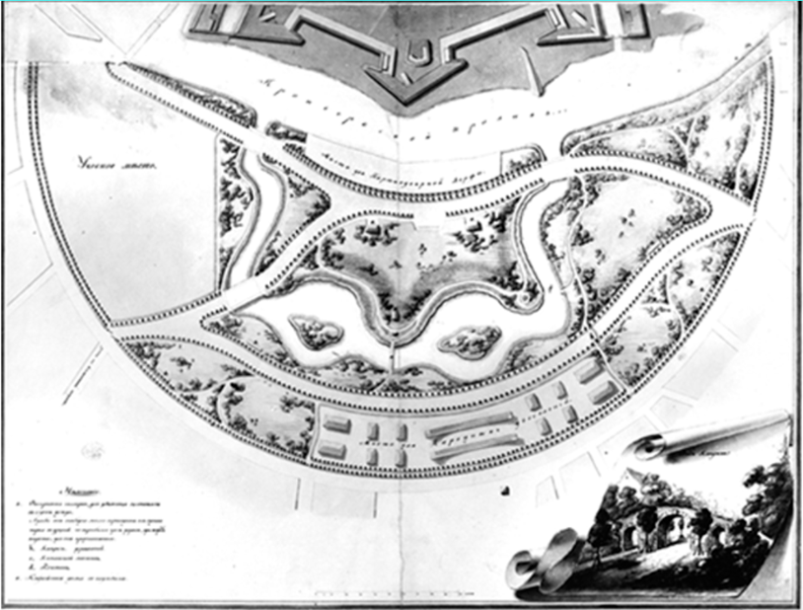 Рис. 1 - Проект парка на гласисе Петропавловской крепости. Архитектор  А. А. Менелас.       1-я четв. XIX в. («План публичному гулянью предполагаемому на месте где находится ныне Кронверкская крепость сэкспланадою»).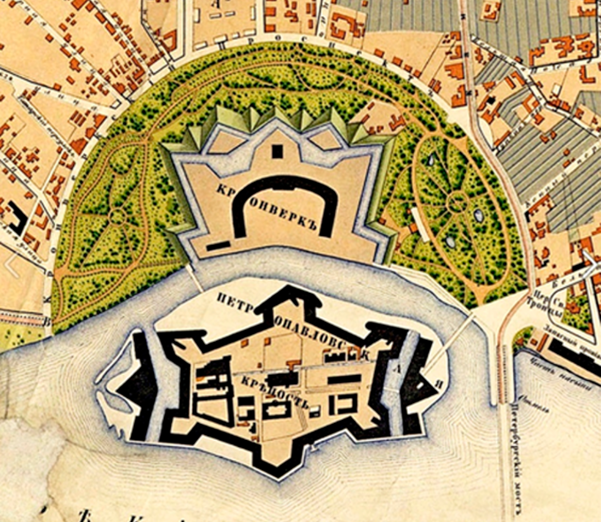 Рис. 2 - План Александровского парка, 1-я четв. XIX в. Автор неизвестен.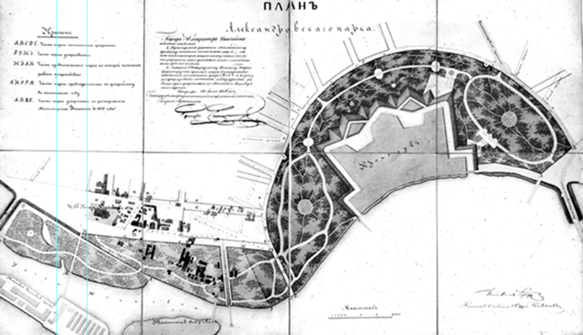 Рис. 3 - План Александровского парка, 1-я четв. XIX в.1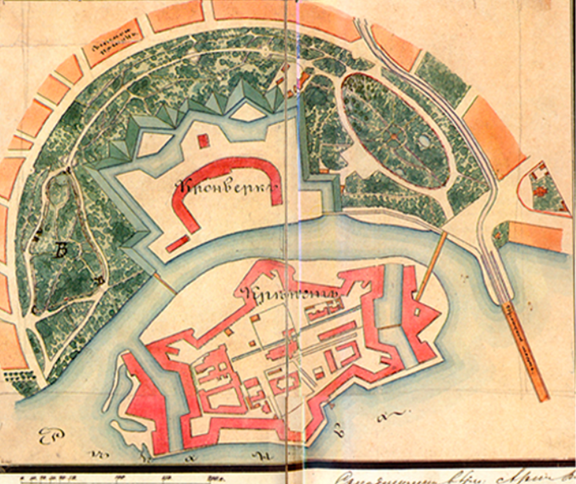 Рис. 4 - План Александровского парка. 1865 год. («План Александровского парка, с показанием предполагаемого к устройству Зоологического сада» 1865).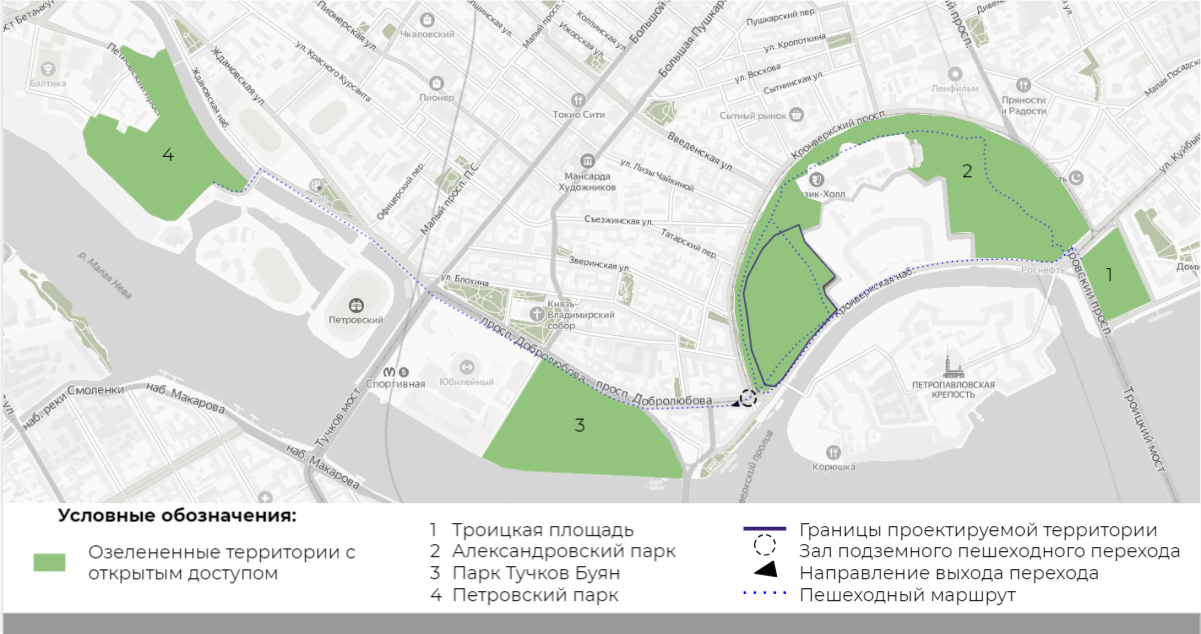 Рис. 5. «Зеленое ожерелье» центра Петербурга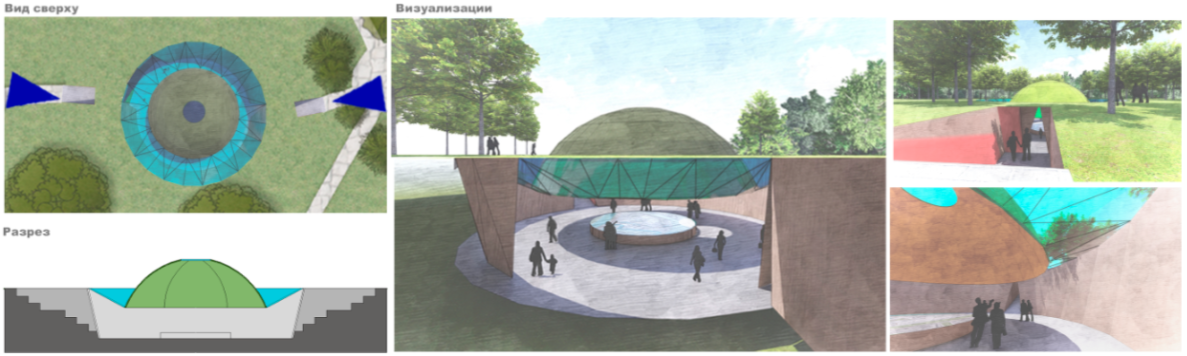 Рис. 6 – Павильон ПамятиПриложение 3Система взаимосвязи: «ландшафтная среда -  малые архитектурные формы – декоративная садово-парковая скульптура»:Таблица 3. Общее восприятие паркаТипология видов и жанров малых архитектурных форм и пластических компонентов средового ландшафтного искусства.Таблица 4. Типология малых архитектурных формТаблица 5. Жанровая классификация скульптуры и малых форм Приложение 4Таблица 4 – Разработанные малые архитектурные формыКомпоновка планшетов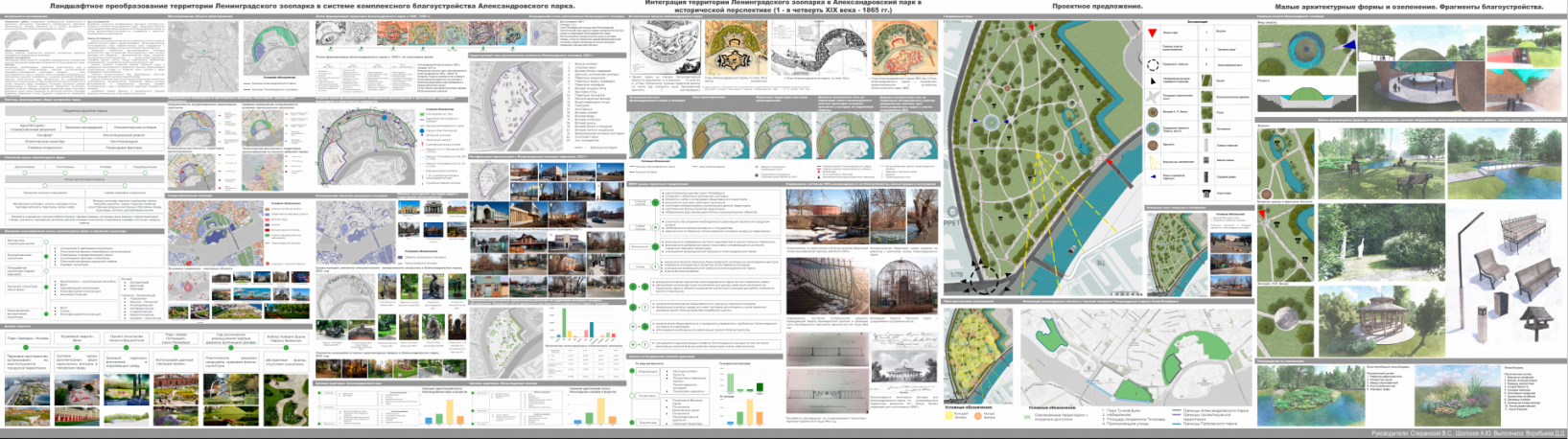 Этап 11842 - 1854 гг.Этап 21898 - 1914 гг.Этап 31923 - 1991 гг.Этап 42002 г. - настоящее времяРазработка планировочного решения.Строительство восточной части парка.Подбор растений и озеленение территории.Расширение территории парка до Кронверкского проспекта.Строительство Народного дома и Народной аудитории Строительство трамвайных линий, огибающих парк. Разделение парка Каменноостровским проспектом. Открытие памятника миноносцу «Стерегущий».Переименование Александровского парка в парк Ленина.Открытие Станции метро Горьковская.Установка в парке скульптур «Утро», «Девочка с птичкой» и «Алёнушка», «Молодость», «Творчество», «Дети».Реконструкция Александровского парка.Открытие парка миниатюр «Мини-город».Установка скульптурной группы «Зодчие».Открытие памятного знака в честь 300-летия петербургской журналистики. Возрастная категория2016 г.2017 г.2018 г.2019 г.0 - 7 лет35 20138 78738 54938 2157 - 18 лет43 00543 99638 60138 267Трудоспособного возраста311 338312 170310 058307 373Старше трудоспособного возраста146 422143 080151 050149 742Итого: 535 966538 033538 258533 597Общее восприятие паркаОбщее восприятие паркаОбщее восприятие паркаОбщее восприятие паркаАрхитектурно - планировочные решенияЗеленые насажденияЗеленые насажденияКлиматические условияКомфортКомфортИнсоляционный режимИнсоляционный режимЭстетические качестваЭстетические качестваЧистота воздухаЧистота воздухаСтепень открытостиСтепень открытостиПриродные факторыПриродные факторыДекоративныеУтилитарныеТиповыеТиповыеИндивидуальныеМалые архитектурные формыМалые архитектурные формыМалые архитектурные формыМалые архитектурные формыМалые архитектурные формыГородские уличные сооруженияГородские уличные сооруженияГородские уличные сооруженияСадово-парковые сооруженияСадово-парковые сооруженияАвтобусные остановки, киоски, торговые лотки, торговые автоматы, павильоны летних кафе.Автобусные остановки, киоски, торговые лотки, торговые автоматы, павильоны летних кафе.Автобусные остановки, киоски, торговые лотки, торговые автоматы, павильоны летних кафе.Беседки, ротонды, перголы, подпорные стенки, трельяжи, решетки, сцены, подиумы, трибуны, искусственные водные конструкции (бассейны, пруды, водопады), мостики, декоративные камни.Беседки, ротонды, перголы, подпорные стенки, трельяжи, решетки, сцены, подиумы, трибуны, искусственные водные конструкции (бассейны, пруды, водопады), мостики, декоративные камни.Элементы освещения, уличная мебель (скамьи, садовые диваны, мусорные урны, вазоны), информационные стенды, указатели, ограждения, фонтаны, детские игровые комплексы, спортивные снаряды, лестницы, пандусы, навесы.Элементы освещения, уличная мебель (скамьи, садовые диваны, мусорные урны, вазоны), информационные стенды, указатели, ограждения, фонтаны, детские игровые комплексы, спортивные снаряды, лестницы, пандусы, навесы.Элементы освещения, уличная мебель (скамьи, садовые диваны, мусорные урны, вазоны), информационные стенды, указатели, ограждения, фонтаны, детские игровые комплексы, спортивные снаряды, лестницы, пандусы, навесы.Элементы освещения, уличная мебель (скамьи, садовые диваны, мусорные урны, вазоны), информационные стенды, указатели, ограждения, фонтаны, детские игровые комплексы, спортивные снаряды, лестницы, пандусы, навесы.Элементы освещения, уличная мебель (скамьи, садовые диваны, мусорные урны, вазоны), информационные стенды, указатели, ограждения, фонтаны, детские игровые комплексы, спортивные снаряды, лестницы, пандусы, навесы.Геопластика «Скульптура земли»Функциональная скульптураЛандшафтная скульптура (Садово - парковая)Городская скульптура малых формМонументально - декоративная скульптураСигнальная и светящаяся скульптураПластические формы инженерных коммуникацийПодпорные и разделительные стенкиСкульптурные фонтаны и бассейныПластические формы городской мебелиИгровая скульптураАрхитектурно - скульптурный ансамбльБюстОднофигурная композицияМногофигурная композицияАнималистическаяБюстСтатуяМногофигурная композицияСигнальная и светящаяся скульптураПластические формы инженерных коммуникацийПодпорные и разделительные стенкиСкульптурные фонтаны и бассейныПластические формы городской мебелиИгровая скульптураРельеф:КонтррельефБарельефГорельефСюжетно - тематическаяПортретнаяГероико - этическаяАллегорическаяМетафорическаяСимволическаяМифологическаяКамерно - лирическаяРельеф:КонтррельефБарельефГорельефСюжетно - тематическаяПортретнаяГероико - этическаяАллегорическаяМетафорическаяСимволическаяМифологическаяКамерно - лирическаяБеседкиБеседка, воссозданная по проекту Л.Н. БенуаСадовые диваныСадовый диван «Ретро», для уединенных частей паркаСадовые диваныСадовый диван для повсеместного использования Садовые диваныСадовый стул, располагается около водоемаСветовое оборудованиеБольшой фонарьСветовое оборудованиеМалый фонарьМусорные урныОткрытаяМусорные урныЗакрытаяМостикиДекоративный мостик через водоемКормушки для птицКормушка для птиц и белок